 Внести изменения в муниципальную программу Чебоксарского муниципального округа Чувашской Республики «Развитие образования», утвержденную постановлением администрации Чебоксарского муниципального округа Чувашской Республики от 22.03.2023 № 608 (с изменениями, внесенными постановлением администрации Чебоксарского муниципального округа Чувашской Республики от 03.01.2023 № 155, 26.06.2023 № 1228, от 14.09.2023 № 1826, от 23.10.2023 № 2031, от 12.10.2023 № 2296) (далее – Муниципальная программа) следующие изменения: Позицию «Подпрограммы муниципальной программы (программы)» паспорта Муниципальной программы изложить в следующей редакции: Позицию «Объемы финансирования муниципальной программы с разбивкой по годам реализации программы» паспорта Муниципальной программы изложить в следующей редакции: Раздел II «Обобщенная характеристика основных мероприятий и подпрограмм муниципальной программы» Муниципальной программы изложить в следующей редакции:«Раздел II. Обобщенная характеристика основных мероприятий и подпрограмм муниципальной программы.Выстроенная в рамках муниципальной программы система целевых ориентиров (цели, задачи, ожидаемые результаты) представляет собой четкую согласованную структуру, посредством которой установлена прозрачная и понятная связь реализации отдельных мероприятий с достижением конкретных целей на всех этапах Муниципальной программы.Достижение целей и решение задач муниципальной программы будет осуществляться в рамках реализации 5 подпрограмм муниципальной программы:«Муниципальная поддержка развития образования» (приложение № 3 к муниципальной программе);«Молодежь» (приложение № 4 к муниципальной программе);«Патриотическое воспитание и допризывная подготовка молодежи Чувашской Республики» (приложение № 5 к муниципальной программе); «Региональный проект по модернизации школьных систем образования» (приложение № 6 к муниципальной программе);«Обеспечение реализации муниципальной программы «Развитие образования».Основные мероприятия муниципальной программы направлены на реализацию целей и задач Подпрограмм муниципальной программы и муниципальной программы в целом.Основные мероприятия муниципальной программы подразделяются на отдельные мероприятия, реализация которых обеспечит достижение важнейших целевых индикаторов и показателей эффективности муниципальной программы.Подпрограмма «Муниципальная поддержка развития образования» муниципальной программы Чебоксарского муниципального округа Чувашской Республики «Развитие образования» (приложение № 3 к муниципальной программе) предусматривает выполнение 10 (десять) основных мероприятий.Основное мероприятие 1. Обеспечение деятельности организаций в сфере образования.В рамках данного основного мероприятия будет обеспечена деятельность организаций, подведомственных управлению образования, спорта и молодежной политики администрации Чебоксарского муниципального округа Чувашской Республики такие как, дошкольные образовательные организации, общеобразовательные организации, организации дополнительного образования детей, Муниципальное автономное учреждение «Центр финансового и ресурсного обеспечения Чебоксарского муниципального округа Чувашской Республики».Основное мероприятие 2. Финансовое обеспечение получения дошкольного образования, начального общего, основного общего, среднего общего образования.В рамках основного мероприятия будут осуществляться предоставление субвенции из республиканского бюджета Чувашской Республики на осуществление государственных полномочий Чувашской Республики по финансовому обеспечению государственных гарантий реализации прав на получение общедоступного и бесплатного дошкольного образования в муниципальных дошкольных образовательных организациях; по финансовому обеспечению государственных гарантий получения общедоступного и бесплатного дошкольного, начального общего, основного общего, среднего общего образования в муниципальных общеобразовательных организациях, дополнительного образования детей в муниципальных общеобразовательных организациях.Основное мероприятие 3. Укрепление материально-технической базы объектов образования.Мероприятие содержит комплекс работ, направленных на создание материально-технической базы учебно-воспитательного процесса в системе образования, соответствующей современным требованиям к условиям осуществления образовательного процесса. В рамках реализации данного мероприятия будут осуществляться приведение материально-технической базы муниципальных образовательных организаций в соответствие с нормативными требованиями; предоставление в пользование обучающимся, осваивающим основные образовательные программы в соответствии с федеральными государственными образовательными стандартами, образовательными стандартами, учебников и учебных пособий, пополнение фондов школьных библиотек и создание школьных информационно-библиотечных центров библиотек/медиатек, отвечающих современным требованиям; оснащение муниципальных образовательных организаций учебным, учебно-производственным, учебно-лабораторным оборудованием, учебной мебелью, учебными мастерскими, спортивным оборудованием.Основное мероприятие 4. Обеспечение выплаты ежемесячного денежного вознаграждения за выполнение функций классного руководителя педагогическим работникам государственных и муниципальных общеобразовательных организаций Чувашской Республики.В рамках мероприятия предусмотрена выплата ежемесячного денежного вознаграждения за выполнение функций классного руководителя педагогическим работникам муниципальных общеобразовательных организаций в Чебоксарском муниципальном округе Чувашской Республики.Основное мероприятие 5. Реализация мероприятий «Организационно-методическое сопровождение проведения олимпиад школьников».Мероприятие направлено на выявление и развитие у обучающихся творческих способностей и интереса к научной (научно-исследовательской) деятельности, пропаганды научных знаний, отбора лиц, проявивших выдающиеся способности, в составы сборных команд Чувашской Республики, Российской Федерации для участия в международных олимпиадах по общеобразовательным предметам.Основное мероприятие 6. Реализация мероприятий «Реализация проектов и мероприятий по инновационному развитию системы».Мероприятие направлено на обеспечение модернизации и развития системы образования с учетом перспектив и основных направлений социально-экономического развития Чебоксарского муниципального округа Чувашской Республики.Основное мероприятие 7. Меры социальной поддержки.Основное мероприятие направлено на обеспечение государственных гарантий получения социальных пособий на выплату компенсации платы, взимаемой с родителей (законных представителей) за присмотр и уход за детьми, осваивающими образовательную программу дошкольного образования на территории Чебоксарского муниципального округа Чувашской Республики.Основное мероприятие 8. Реализация мероприятия «Капитальный ремонт объектов образования».Мероприятие направлено на приведение материально-технической базы муниципальных образовательных организаций Чебоксарского муниципального округа Чувашской Республики в соответствие с нормативными требованиями. В рамках мероприятия будет проведен капитальный ремонт зданий Чебоксарского муниципального округа Чувашской Республики, модернизация оборудования котельных образовательных организаций и др. Будут предоставлены иные межбюджетные трансферты на создание в общеобразовательных организациях, расположенных в сельской местности, условий для занятий физической культурой и спортом за счет субсидии, предоставляемой из федерального бюджета.Основное мероприятие 9. Строительство (приобретение), реконструкция объектов капитального строительства образовательных организаций.Мероприятие направлено на повышение доступности общего образования, приведение материально-технической базы муниципальных образовательных организаций Чебоксарского муниципального округа Чувашской Республики в соответствие с нормативными требованиями, ввод в действие зданий муниципальных общеобразовательных организаций.Основное мероприятие 10. Реализация мероприятия «Модернизация инфраструктуры муниципальных образовательных организаций».Мероприятие направлено на укрепление материально-технической базы муниципальных образовательных организаций в части модернизации инфраструктуры.Основное мероприятие 11. Реализация регионального проекта «Успех каждого ребенка».В рамках реализации регионального проекта «Успех каждого ребенка» национального проекта «Образование» предполагается сформировать эффективную систему выявления, поддержки и развития способностей и талантов у детей и молодежи, основанную на принципах справедливости, всеобщности и направленную на самоопределение и профессиональную ориентацию всех обучающихся.В рамках мероприятия будет реализована целевая модель развития региональных систем дополнительного образования детей, включающая мероприятия по созданию конкурентной среды и повышению доступности и качества дополнительного образования детей путем применения механизмов персонифицированного финансирования, создания эффективной системы управления сферой дополнительного образования детей, обеспечения учета потребностей и возможностей детей различных категорий, в том числе детей с ограниченными возможностями здоровья, детей, проживающих в сельской местности, детей, попавших в трудную жизненную ситуацию.Подпрограмма «Молодежь» (приложение № 4 к муниципальной программе) предусматривает выполнение 2 (двух) основных мероприятий.Основное мероприятие 1. Государственная (муниципальная) поддержка талантливой и одаренной молодежи.В рамках основного мероприятия предполагаются:осуществление отбора и поощрения талантливой и одаренной молодежи;проведение республиканских, межрегиональных олимпиад и иных конкурсных мероприятий по поддержке талантливой и одаренной молодежи.Основное мероприятие 2. Организация отдыха детей.Мероприятие направленно на организацию отдыха детей в каникулярное время в загородных и пришкольных лагерях.Подпрограмма «Патриотическое воспитание и допризывная подготовка молодежи Чувашской Республики» (приложение № 5 к муниципальной программе) предусматривает выполнение 1 (одного) основного мероприятия.Основное мероприятие 1. Реализация отдельных мероприятий регионального проекта «Патриотическое воспитание граждан Российской Федерации».Данное мероприятие направлено на воспитание гармонично развитой и социально ответственной личности на основе духовно-нравственных ценностей, исторических и национально-культурных традиций народов Российской Федерации.Подпрограмма «Региональный проект по модернизации школьных систем образования» (приложение № 6 к муниципальной программе) предусматривает выполнение 1 (одного) основного мероприятия.Основное мероприятие 1. Обеспечение в отношении объектов капитального ремонта требований к антитеррористической защищенности объектов (территорий), установленных законодательством.В рамках мероприятия обеспечивается нормативное соответствие объектов капитального ремонта, относящихся к сфере деятельности Минобразования Чувашии, требованиям к антитеррористической защищенности объектов (территорий), утвержденным Правительством Российской Федерации в установленном порядке.». Раздел IV «Обоснование объема финансовых ресурсов, необходимых для реализации муниципальной программы» Муниципальной программы изложить в следующей редакции:«Раздел IV. Обоснование объема финансовых ресурсов, необходимых для реализации муниципальной программыФинансовое обеспечение реализации муниципальной программы осуществляется за счет федерального бюджета, республиканского бюджета Чувашской Республики, бюджета Чебоксарского муниципального округа и внебюджетных источников.Объем финансирования муниципальной программы в 2023–2035 годах составляет 12 701 962,0 тысяч рублей, из них:средства федерального бюджета составляют 796 255,9 тысяч рублей;средства республиканского бюджета Чувашской Республики составляют 9 907 092,0 тысяч рублей;средства бюджета Чебоксарского муниципального округа составляют 1 998 614,1 тысяч рублей;внебюджетные источники составляют 0 тысяч рублей.тысяч рублейСведения о ресурсном обеспечении реализации муниципальной программы Чебоксарского муниципального округа Чувашской Республики за счёт всех источников финансирования представлены в приложении № 2 к муниципальной программе.Объемы финансирования муниципальной программы уточняются при формировании бюджета Чебоксарского муниципального округа на очередной финансовый год и плановый период.». Приложение 1 к Муниципальной программе изложить в следующей редакции:«Приложение № 1
к муниципальной программе
Чебоксарского муниципального округаЧувашской Республики
«Развитие образования»Сведенияо достижении значений целевых индикаторов и показателей муниципальной программы Чебоксарского муниципального округа Чувашской Республики, подпрограмм муниципальной программы Чебоксарского муниципального округа Чувашской Республики (программ) и их значениях Приложение 2 к Муниципальной программе изложить в следующей редакции: Позицию «Объемы финансирования подпрограммы с разбивкой по годам реализации программы» паспорта подпрограммы «Муниципальная поддержка развития образования» Муниципальной программы изложить в следующей редакции: Раздел II. Перечень и сведения о целевых индикаторах и показателях подпрограммы с расшифровкой плановых значений по годам ее реализации подпрограммы «Муниципальная поддержка развития образования» Муниципальной программы изложить в следующей редакции:«Раздел II. Перечень и сведения о целевых индикаторах и показателях подпрограммы с расшифровкой плановых значений по годам ее реализации. Раздел III «Характеристика основных мероприятий подпрограммы» подпрограммы «Муниципальная поддержка развития образования» Муниципальной программы изложить в следующей редакции:«Раздел II. Характеристика основных мероприятий подпрограммы.Основные мероприятия Подпрограммы направлены на реализацию поставленных целей и задач Подпрограммы и муниципальной программы в целом.В рамках данного основного мероприятия будет реализовано семь групп мероприятий:Основное мероприятие 1. Обеспечение деятельности организаций в сфере образования.В рамках данного основного мероприятия будет реализовано пять групп мероприятий, направленных на обеспечение деятельности организаций в сфере образования.Мероприятие 1.1. Обеспечение деятельности муниципальных общеобразовательных организаций.Мероприятие будет направлено на обеспечение деятельности общеобразовательных организаций Чебоксарского муниципального округа Чувашской Республики.Мероприятие 1.2. Обеспечение деятельности муниципальных организаций дополнительного образования.Мероприятие будет направлено на обеспечение деятельности трёх учреждений дополнительного образования детей: Муниципальное бюджетное образовательное учреждение дополнительного образования «Центр детского творчества» Чебоксарского муниципального округа Чувашской Республики, Муниципальное автономное учреждение дополнительного образования «Спортивная школа «Унга» Чебоксарского муниципального округа Чувашской Республики, Муниципальное автономное учреждение дополнительного образования «Спортивная школа «Улап» Чебоксарского муниципального округа Чувашской Республики.Мероприятие 1.3. Обеспечение деятельности детских дошкольных образовательных организаций.Мероприятие будет направлено на обеспечение деятельности дошкольных образовательных организаций.Мероприятие 1.4. Обеспечение деятельности централизованных бухгалтерий, учреждений (центров) финансово-производственного обеспечения, служб инженерно-хозяйственного сопровождения муниципальных образований.Мероприятие будет направлено на обеспечение деятельности Муниципального автономного учреждения «Центр финансового и ресурсного обеспечения Чебоксарского муниципального округа Чувашской Республики».Мероприятие 1.5. Софинансирование расходных обязательств муниципальных образований, связанных с повышением заработной платы педагогических работников муниципальных организаций дополнительного образования детей в соответствии с Указом Президента Российской Федерации от 1 июня 2012 года № 761 «О Национальной стратегии действий в интересах детей на 2012 - 2017 годы».Мероприятие направлено на развитие системы дополнительных образовательных услуг на бесплатной основе, инфраструктуры творческого развития и воспитания детей.Основное мероприятие 2. Финансовое обеспечение получения дошкольного образования, начального общего, основного общего, среднего общего образования.В рамках данного основного мероприятия будет реализовано две группы мероприятий:Мероприятие 2.1. Осуществление государственных полномочий Чувашской Республики по обеспечению государственных гарантий реализации прав на получение общедоступного и бесплатного дошкольного образования в муниципальных дошкольных образовательных организациях.В рамках мероприятия будут предоставлены субвенции на осуществление государственных полномочий Чувашской Республики по обеспечению государственных гарантий реализации права на получение общедоступного и бесплатного дошкольного образования в муниципальных дошкольных образовательных организациях.Мероприятие 2.2. Осуществление государственных полномочий Чувашской Республики по обеспечению государственных гарантий реализации прав на получение общедоступного и бесплатного дошкольного, начального общего, основного общего, среднего общего образования в муниципальных общеобразовательных организациях, обеспечение дополнительного образования детей в муниципальных общеобразовательных организациях.Основное мероприятие 3. Укрепление материально-технической базы объектов образования.В рамках выполнения данного мероприятия планируется приведение материально-технической базы муниципальных образовательных организаций Чебоксарского муниципального округа Чувашской Республики в соответствие с нормативными требованиями.В рамках выполнения данного основного мероприятия будет реализовано одна группа мероприятий:Мероприятие 3.1. Укрепление материально-технической базы муниципальных образовательных организаций.Основное мероприятие 4. Обеспечение выплаты ежемесячного денежного вознаграждения за выполнение функций классного руководителя педагогическим работникам государственных и муниципальных общеобразовательных организаций.В рамках выполнения данного основного мероприятия будет реализовано одна группа мероприятий:Мероприятие 4.1. Ежемесячного денежного вознаграждения за классное руководство педагогическим работникам государственных и муниципальных общеобразовательных организаций.В рамках выполнения данного мероприятия будет осуществляться выплата ежемесячного денежного вознаграждения за выполнение функций классного руководителя педагогическим работникам муниципальных общеобразовательных организаций.Основное мероприятие 5. Организационно-методическое сопровождение проведения олимпиад школьников.Мероприятие направлено на выявление и развитие у обучающихся творческих способностей и интереса к научной (научно-исследовательской) деятельности, пропаганды научных знаний, отбора лиц, проявивших выдающиеся способности, в составы сборных команд Чувашской Республики, Российской Федерации для участия в международных олимпиадах по общеобразовательным предметам.Основное мероприятие 6. Реализация проектов и мероприятий по инновационному развитию системы образования.В рамках выполнения данного основного мероприятия будет реализовано три группы мероприятий:Мероприятие 6.1. Ежегодные денежные поощрения и гранты Главы Чувашской Республики для поддержки инноваций в сфере образования.Мероприятие направлено на обеспечение государственной поддержки талантливой молодежи, обучающейся по образовательным программам среднего образования.Мероприятие 6.2. Денежные поощрения и гранты муниципальных образований для поддержки инноваций в сфере образования.Мероприятие направлено на осуществление мер государственной поддержки одаренных детей, снижение оттока талантливой и одаренной молодежи за пределы региона.Мероприятие 6.3. Поддержка талантливой и одаренной молодежи.Мероприятие направлено на осуществление мер государственной поддержки одаренных детей и молодежи.Основное мероприятие 7. Меры социальной поддержки.В рамках данного основного мероприятия будет реализовано десять групп мероприятий:Мероприятие 7.1. Обеспечение бесплатным двухразовым питанием обучающихся с ОВЗ, получающих образование в не организации, осуществляющей образовательную деятельность, в форме семейного образования, которые проживают на территории Чувашской РеспубликеМероприятие направлено на обеспечение двухразовым питанием обучающихся с ОВЗ, получающих образование в не организации, осуществляющей образовательную деятельность, в форме семейного образования.Мероприятие 7.2. Выплата компенсации затрат на получение обучающимися начального общего, основного общего, среднего общего образования в форме семейного образованияМероприятие направлено на обеспечение выплат компенсации затрат на получение обучающимися начального общего, основного общего, среднего общего образования в форме семейного образования.Мероприятие 7.3. Осуществление государственных полномочий Чувашской Республики по выплате компенсации платы, взимаемой с родителей (законных представителей) за присмотр и уход за детьми, посещающими образовательные организации, реализующие образовательную программу дошкольного образования на территории Чувашской Республики.Мероприятие направлено на обеспечение государственных гарантий получения социальных пособий на выплату компенсации платы, взимаемой с родителей (законных представителей) за присмотр и уход за детьми, осваивающими образовательную программу дошкольного образования.Мероприятие 7.4. Осуществление государственных полномочий Чувашской Республики по назначению и выплате единовременного денежного пособия гражданам, усыновившим (удочерившим) ребенка (детей) на территории Чувашской Республики.Мероприятие направлено на обеспечение государственных гарантий по назначению и выплате единовременного денежного пособия гражданам, усыновившим (удочерившим) ребенка (детей).Мероприятие 7.5. Выплата единовременного пособия при всех формах устройства детей, лишенных родительского попечения, в семью за счет субвенции, предоставляемой из федерального бюджета.Мероприятие направлено на обеспечение государственных гарантий по выплате единовременного пособия при всех формах устройства детей, лишенных родительского попечения, в семью за счет субвенции, предоставляемой из федерального бюджета.Мероприятие 7.6. Организация льготного питания для отдельных категорий учащихся в муниципальных общеобразовательных организациях.Мероприятие направлено на обеспечение государственных гарантий по организации льготного питания для отдельных категорий учащихся в муниципальных общеобразовательных организациях.Мероприятие 7.7. Расходы, связанные с освобождением от платы (установление льготного размере платы), взимаемой с родителей (законных представителей) за присмотр и уход за детьми в муниципальных дошкольных образовательных организациях.Мероприятие направлено на обеспечение государственных гарантий по возмещению расходов, связанных с освобождением от платы (установление льготного размере платы), взимаемой с родителей (законных представителей) за присмотр и уход за детьми в муниципальных дошкольных образовательных организациях.Мероприятие 7.8. Организация бесплатного горячего питания обучающихся, получающих начальное общее образование в государственных и муниципальных образовательных организациях.Мероприятие направлено на обеспечение государственных гарантий по организации бесплатного горячего питания обучающихся, получающих начальное общее образование в государственных и муниципальных образовательных организациях.Мероприятие 7.9. Дополнительное финансовое обеспечение мероприятий по организации бесплатного горячего питания детей из многодетных малоимущих семей, обучающихся по образовательным программам основного общего и среднего общего образования в муниципальных образовательных организациях.Мероприятие направлено на обеспечение государственных гарантий по организации бесплатного горячего питания детей из многодетных малоимущих семей, обучающихся по образовательным программам основного общего и среднего общего образования в муниципальных образовательных организациях.Мероприятие 7.10. Обеспечение бесплатным двухразовым питанием обучающихся общеобразовательных организаций, находящихся на территории Чувашской Республики, являющихся членами семей лиц, проходящих военную службу в батальоне связи «Атӑл», а также погибших (умерших) военнослужащих, лиц, проходивших службу в войсках национальной гвардии Российской Федерации.Мероприятие направлено на обеспечение бесплатным двухразовым питанием обучающихся общеобразовательных организаций, находящихся на территории Чувашской Республики, являющихся членами семей лиц, проходящих военную службу в батальоне связи «Атӑл», а также погибших (умерших) военнослужащих, лиц, проходивших службу в войсках национальной гвардии Российской Федерации.Основное мероприятие 8. Капитальный ремонт объектов образования.Мероприятие направлено на приведение материально-технической базы муниципальных образовательных организаций Чебоксарского муниципального округа Чувашской Республики в соответствие с нормативными требованиями. В рамках мероприятия будет проведен капитальный ремонт зданий Чебоксарского муниципального округа Чувашской Республики, модернизация оборудования котельных образовательных организаций и др. Будут предоставлены иные межбюджетные трансферты на создание в общеобразовательных организациях, расположенных в сельской местности, условий для занятий физической культурой и спортом за счет субсидии, предоставляемой из федерального бюджета.Основное мероприятие 9. Строительство (приобретение) и реконструкция зданий государственных общеобразовательных организаций Чувашской Республики, муниципальных общеобразовательных организаций.Мероприятия направлены на увеличение доступности дошкольного, начального общего, основного общего, среднего общего образования, приведение материально-технической базы муниципальных дошкольных образовательных, общеобразовательных организаций в соответствие с нормативными требованиями, ввод в действие реконструированных и новых зданий муниципальных дошкольных образовательных организаций.Основное мероприятие 10. Реализация мероприятия «Модернизация инфраструктуры муниципальных образовательных организаций».В рамках данного основного мероприятия будет реализовано две группы мероприятий.Мероприятие 10.1. Укрепление материально-технической базы муниципальных образовательных организаций (в том числе модернизации инфраструктуры).Мероприятие направлено на укрепление материально-технической базы муниципальных образовательных организаций в части модернизации инфраструктуры.Мероприятие 10.2. Укрепление материально-технической базы муниципальных образовательных организаций (в части завершения капитального ремонта зданий и благоустройства территории муниципальных общеобразовательных организаций в рамках модернизации инфраструктуры).Мероприятие направлено на завершение капитального ремонта зданий и благоустройства территории муниципальных общеобразовательных организаций в рамках модернизации инфраструктуры.Основное мероприятие 11. Реализация регионального проекта «Успех каждого ребенка».В рамках реализации регионального проекта «Успех каждого ребенка» предполагается сформировать эффективную систему выявления, поддержки и развития способностей и талантов у детей и молодежи, основанную на принципах справедливости, всеобщности и направленную на самоопределение и профессиональную ориентацию всех обучающихся.В рамках данного основного мероприятия будет реализовано две группы мероприятий:Мероприятие 11.1. Обеспечение функционирования модели персонифицированного финансирования дополнительного образования детей.В рамках мероприятия будет реализована целевая модель развития региональных систем дополнительного образования детей, включающая мероприятия по созданию конкурентной среды и повышению доступности и качества дополнительного образования детей путем применения механизмов персонифицированного финансирования, создания эффективной системы управления сферой дополнительного образования детей, обеспечения учета потребностей и возможностей детей различных категорий, в том числе детей с ограниченными возможностями здоровья, детей, попавших в трудную жизненную ситуацию.Мероприятие 11.2. Создание новых мест в образовательных организациях различных типов для реализации дополнительных общеобразовательных программ всех типов направленностей. Раздел IV. «Обоснование объема финансовых ресурсов, необходимых для реализации подпрограммы» подпрограммы «Муниципальная поддержка развития образования» Муниципальной программы изложить в следующей редакции:«Раздел IV. Обоснование объема финансовых ресурсов, необходимых для реализации подпрограммы.Финансовое обеспечение реализации Подпрограммы осуществляется за счет федерального бюджета, республиканского бюджета Чувашской Республики, бюджета Чебоксарского муниципального округа и внебюджетных источников.Объем финансирования Подпрограммы в 2023–2035 годах составляет 12 456 590,4 тысяч рублей, из них:средства федерального бюджета составляют 734 437,7 тысяч рублей;средства республиканского бюджета Чувашской Республики составляют 9 871 650,4 тысяч рублей;средства бюджета Чебоксарского муниципального округа составляют 1 850 502,3 тысяч рублей;внебюджетные источники составляют 0 тысяч рублей.тысяч рублейОбъемы финансирования Подпрограммы уточняются при формировании бюджета Чебоксарского муниципального округа на очередной финансовый год и плановый период.». Приложение № 1 к Подпрограмме «Муниципальная поддержка развития образования» Муниципальной программы изложить в следующей редакции: Позицию «Объемы финансирования подпрограммы с разбивкой по годам реализации программы» паспорта подпрограммы «Молодежь» Муниципальной программы изложить в следующей редакции: Раздел II. Перечень и сведения о целевых индикаторах и показателях подпрограммы с расшифровкой плановых значений по годам ее реализации подпрограммы «Молодежь» Муниципальной программы изложить в следующей редакции:«Раздел II. Перечень и сведения о целевых индикаторах и показателях подпрограммы с расшифровкой плановых значений по годам ее реализации Раздел IV. «Обоснование объема финансовых ресурсов, необходимых для реализации подпрограммы» подпрограммы «Молодежь» Муниципальной программы изложить в следующей редакции:«Раздел IV. Обоснование объема финансовых ресурсов, необходимых для реализации подпрограммы.Финансовое обеспечение реализации Подпрограммы осуществляется за счет федерального бюджета, республиканского бюджета Чувашской Республики, бюджета Чебоксарского муниципального округа и внебюджетных источников.Объем финансирования Подпрограммы в 2023–2035 годах составляет 103 651,6 тысяч рублей, из них:средства федерального бюджета составляют 0,0 тысяч рублей;средства республиканского бюджета Чувашской Республики составляют 0,0 тысяч рублей;средства бюджета Чебоксарского муниципального округа составляют 103 651,6 тысяч рублей;внебюджетные источники составляют 0 тысяч рублей.тысяч рублейОбъемы финансирования Подпрограммы уточняются при формировании бюджета Чебоксарского муниципального округа на очередной финансовый год и плановый период.». Приложение № 1 к Подпрограмме «Молодежь» Муниципальной программы изложить в следующей редакции: Приложение 5 к Муниципальной программе исключить. Позицию «Объемы финансирования подпрограммы с разбивкой по годам реализации программы» паспорта подпрограммы «Патриотическое воспитание и допризывная подготовка молодежи Чувашской Республики» Муниципальной программы изложить в следующей редакции: Раздел II «Перечень и сведения о целевых индикаторах и показателях подпрограммы с расшифровкой плановых значений по годам ее реализации» подпрограммы «Патриотическое воспитание и допризывная подготовка молодежи Чувашской Республики» Муниципальной программы изложить в следующей редакции:Раздел II «Перечень и сведения о целевых индикаторах и показателях подпрограммы с расшифровкой плановых значений по годам ее реализации» Раздел III «Характеристика основных мероприятий подпрограммы» подпрограммы «Патриотическое воспитание и допризывная подготовка молодежи Чувашской Республики» Муниципальной программы изложить в следующей редакции:«Раздел III. Характеристика основных мероприятий подпрограммы.Для достижения поставленной цели и решения задач Подпрограммы необходимо реализовать 1 основное мероприятие.Основное мероприятие 1. Реализация отдельных мероприятий регионального проекта «Патриотическое воспитание граждан Российской Федерации».Мероприятие направлено на воспитание гармонично развитой и социально ответственной личности на основе духовно-нравственных ценностей народов Российской Федерации, исторических и национально-культурных традиций.Подпрограмма реализуется в период с 2023 по 2035 год в три этапа:1 этап - 2023 - 2025 годы;2 этап - 2026 - 2030 годы;3 этап - 2031 - 2035 годы.». Раздел IV. «Обоснование объема финансовых ресурсов, необходимых для реализации подпрограммы» подпрограммы «Молодежь» Муниципальной программы изложить в следующей редакции:«Раздел IV. Обоснование объема финансовых ресурсов, необходимых для реализации подпрограммы.Финансовое обеспечение реализации Подпрограммы осуществляется за счет федерального бюджета, республиканского бюджета Чувашской Республики, бюджета Чебоксарского муниципального округа и внебюджетных источников.Объем финансирования Подпрограммы в 2023–2035 годах составляет 65 639,1 тысяч рублей, из них:средства федерального бюджета составляют 61 818,1 тысяч рублей;средства республиканского бюджета Чувашской Республики составляют 3 821,0 тысяч рублей;средства бюджета Чебоксарского муниципального округа составляют 0,0 тысяч рублей;внебюджетные источники составляют 0 тысяч рублей.тысяч рублейОбъемы финансирования Подпрограммы уточняются при формировании бюджета Чебоксарского муниципального округа на очередной финансовый год и плановый период.». Приложение № 1 к Подпрограмме «Патриотическое воспитание и допризывная подготовка молодежи Чувашской Республики» Муниципальной программы изложить в следующей редакции: Раздел III. «Характеристика основных мероприятий подпрограммы» подпрограммы «Региональный проект по модернизации школьных систем образования в Чувашской Республике» Муниципальной программы изложить в следующей редакции:«Раздел III. Характеристика основных мероприятий подпрограммы.Основные мероприятия подпрограммы направлены на реализацию поставленных цели и задач подпрограммы и муниципальной программы в целом.Основное мероприятие 1. Обеспечение в отношении объектов капитального ремонта требований к антитеррористической защищенности объектов (территорий), установленных законодательством.В рамках мероприятия обеспечивается нормативное соответствие объектов капитального ремонта, относящихся к сфере деятельности Управления образования, спорта и молодежной политики Чувашской Республики, требованиям к антитеррористической защищенности объектов (территорий), утвержденных Правительством Российской Федерации в установленном порядке.». Приложение № 1 к Подпрограмме «Региональный проект по модернизации школьных систем образования» Муниципальной программы изложить в следующей редакции: Приложение 8 к Муниципальной программе исключить.  Разместить настоящее постановление на официальном сайте администрации Чебоксарского муниципального округа в информационно-телекоммуникационной сети «Интернет». Настоящее постановление вступает в силу со дня его официального опубликования. Контроль за выполнением настоящего постановления возложить на Управление образования, спорта и молодежной политики администрации Чебоксарского муниципального округа.И.о. главы Чебоксарскогомуниципального округаЧувашской Республики                                                                                         В.В. СтоляровЧĂВАШ РЕСПУБЛИКИНШУПАШКАР МУНИЦИПАЛЛĂ ОКРУГĔН АДМИНИСТРАЦИЙĔЙЫШĂНУКӳкеç поселокĕ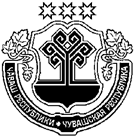 ЧУВАШСКАЯ РЕСПУБЛИКААДМИНИСТРАЦИЯ  ЧЕБОКСАРСКОГО МУНИЦИПАЛЬНОГО ОКРУГАПОСТАНОВЛЕНИЕпоселок КугесиО внесении изменений в муниципальную программу Чебоксарского муниципального округа Чувашской Республики «Развитие образования»«Подпрограммы муниципальной программы (программы)-«Муниципальная поддержка развития образования»;«Молодежь»;«Патриотическое воспитание и допризывная подготовка молодежи Чувашской Республики»;«Региональный проект по модернизации школьных систем образования»;«Обеспечение реализации муниципальной программы «Развитие образования»».«Объемы финансирования муниципальной программы с разбивкой по годам реализации программы-прогнозируемый объем финансирования мероприятий Муниципальной программы в 2023–2035 годах составляет:12 701 962,0 тыс. рублей, в том числе:в 2023 году – 878 155,6 тыс. рублей;в 2024 году – 1 001 218,4 тыс. рублей;в 2025 году – 983 619,0 тыс. рублей;в 2026–2030 годах – 4 919 484,5 тыс. рублей;в 2031–2035 годах – 4 919 484,5 тыс. рублей;из них средства:федерального бюджета – 796 255,9 тыс. рублей, в том числе:в 2023 году – 54 353,1 тыс. рублей;в 2024 году – 64 882,3 тыс. рублей;в 2025 году – 62 162,5 тыс. рублей;в 2026–2030 годах – 307 429,0 тыс. рублей;в 2031–2035 годах – 307 429,0 тыс. рублей; республиканского бюджета Чебоксарского муниципального округа – 9 907 092,0 тыс. рублей, в том числе:в 2023 году – 631 139,8 тыс. рублей;в 2024 году – 771 911,3 тыс. рублей;в 2025 году – 772 223,9 тыс. рублей;в 2026–2030 годах – 3 865 908,5 тыс. рублей;в 2031–2035 годах – 3 865 908,5 тыс. рублей; бюджета Чебоксарского муниципального округа – 1 998 614,1 тыс. рублей, в том числе:в 2023 году – 192 662,7 тыс. рублей;в 2024 году – 164 424,8 тыс. рублей;в 2025 году – 149 232,6 тыс. рублей;в 2026–2030 годах – 746 147,0 тыс. рублей;в 2031–2035 годах – 746 147,0 тыс. рублей;внебюджетных средств – 0,0 тысяч рублей, в том числе:в 2023 году – 0,0 тысяч рублей;в 2024 году – 0,0 тысяч рублей;в 2025 году – 0,0 тысяч рублей;2 этап в 2026 - 2030 годах – 0,0 тысяч рублей;3 этап в 2031 - 2035 годах – 0,0 тысяч рублей;Объемы финансирования Программы уточняются при формировании бюджета Чебоксарского муниципального округа Чувашской Республики на очередной финансовый год и плановый период.»ГодВсего(тысяч рублей)Источники финансированияИсточники финансированияИсточники финансированияИсточники финансированияГодВсего(тысяч рублей)федеральный бюджетреспубликанский бюджет Чувашской Республикибюджет Чебоксарского муниципального округавнебюджетные средства2023878 155,654 353,1631 139,8192 662,70,020241 001 218,464 882,3771 911,3164 424,80,02025983 619,062 162,5772 223,9149 232,60,02 этап 2026–2030 4 919 484,5307 429,03 865 908,5746 147,00,03 этап2031–2035 4 919 484,5307 429,03 865 908,5746 147,00,0Итого12 701 962,0796 255,99 907 092,01 998 614,10,0N ппЦелевой индикатор и показатель (наименование)ЕдиницаизмеренияЗначения целевых индикаторов и показателей Значения целевых индикаторов и показателей Значения целевых индикаторов и показателей Значения целевых индикаторов и показателей Значения целевых индикаторов и показателей N ппЦелевой индикатор и показатель (наименование)Единицаизмерения2023202420252026-20302031-203512345678Муниципальная программа Чебоксарского муниципального округа Чувашской Республики «Развитие образования»Муниципальная программа Чебоксарского муниципального округа Чувашской Республики «Развитие образования»Муниципальная программа Чебоксарского муниципального округа Чувашской Республики «Развитие образования»Муниципальная программа Чебоксарского муниципального округа Чувашской Республики «Развитие образования»Муниципальная программа Чебоксарского муниципального округа Чувашской Республики «Развитие образования»Муниципальная программа Чебоксарского муниципального округа Чувашской Республики «Развитие образования»Муниципальная программа Чебоксарского муниципального округа Чувашской Республики «Развитие образования»Муниципальная программа Чебоксарского муниципального округа Чувашской Республики «Развитие образования»1.Удовлетворенность населения качеством начального общего, основного общего и среднего общего образования% 85858585852.Доля государственных (муниципальных) общеобразовательных организаций, соответствующих современным требованиям обучения, в общем количестве государственных (муниципальных) общеобразовательных организаций%1001001001001003.Удельный вес численности обучающихся, занимающихся в одну смену, в общей численности обучающихся в общеобразовательных организациях%87891001001004.Доля детей в возрасте от 5 до 18 лет, охваченных дополнительным образованием%78,5808080805.Удовлетворенность населения качеством начального общего, основного общего, среднего общего образования - 85 процентов%80808085856.Обеспеченность детей дошкольного возраста местами в дошкольных образовательных организациях %100100100100100Подпрограмма «Муниципальная поддержка развития образования»Подпрограмма «Муниципальная поддержка развития образования»Подпрограмма «Муниципальная поддержка развития образования»Подпрограмма «Муниципальная поддержка развития образования»Подпрограмма «Муниципальная поддержка развития образования»Подпрограмма «Муниципальная поддержка развития образования»Подпрограмма «Муниципальная поддержка развития образования»Подпрограмма «Муниципальная поддержка развития образования»1.Охват детей дошкольного возраста образовательными программами дошкольного образования%1001001001001002.Доступность дошкольного образования (отношение численности детей в возрасте от 3 до 7 лет, получающих дошкольное образование в текущем году, к сумме численности детей в возрасте от 3 до 7 лет, получающих дошкольное образование в текущем году, и численности детей в возрасте от 3 до 7 лет, находящихся в очереди на получение в текущем году дошкольного образования)%1001001001001003.Доля выпускников государственных (муниципальных) общеобразовательных организаций, не сдавших единый государственный экзамен (русский язык, математика), в общей численности выпускников государственных (муниципальных) общеобразовательных организаций%1,191,191,191,191,194.Соотношение средней заработной платы педагогических работников дошкольных образовательных организаций и средней заработной платы работников общеобразовательных организаций в Чувашской Республике%1001001001001005.Соотношение средней заработной платы педагогических работников общеобразовательных организаций в Чувашской Республике и среднемесячного дохода от трудовой деятельности в Чувашской Республике%1001001001001006.Соотношение средней заработной платы педагогических работников государственных (муниципальных) организаций дополнительного образования и средней заработной платы учителей общеобразовательных организаций в Чувашской Республике%1001001001001007.Удельный вес образовательных организаций, в которых внедрены информационно-коммуникационные технологии в управлении%1001001001001008.Доля учащихся муниципальных общеобразовательных организаций, обеспеченных горячим питанием%98989898989.Доля выпускников муниципальных общеобразовательных организаций, не получивших аттестат о среднем (полном) общем образовании%1,191,191,191,191,1910.Отношение среднего балла единого государственного экзамена (в расчете на 2 обязательных предмета) в 10 процентах школ с лучшими результатами единого государственного экзамена к среднему баллу единого государственного экзамена (в расчете на 2 обязательных предмета) в 10 процентах школ с худшими результатами единого государственного экзамена1,591,591,591,591,5911.Удельный расход электрической энергии (в расчете на 1 кв. метр общей площади)кВт·ч/кв. метр29,3129,3129,3129,3129,3112.Удельный расход тепловой энергии (в расчете на 1 кв. метр общей площади)Гкал/кв. метр0,19670,19670,19670,19670,196713.Доля учителей, освоивших методику преподавания по межпредметным технологиям и реализующих ее в образовательном процессе, в общей численности учителей%10010010010010014.Доля образовательных организаций, реализующих адаптированные образовательные программы, в которых созданы современные материально-технические условия в соответствии с федеральным государственным образовательным стандартом образования обучающихся с ограниченными возможностями здоровья, в общем количестве организаций, реализующих адаптированные образовательные программы%10010010010010015.Количество детей в возрасте от 5 до 18 лет, обучающихся по дополнительным общеобразовательным программам, соответствующим приоритетным направлениям технологического развития Российской Федерациичеловек20305020030019.Количество внедренных дополнительных общеобразовательных программ, ориентированных на решение реальных технологических задач для проектной деятельности детейединиц0013520.Количество групп школьников численностью не менее 3 человек на постоянной основе, реализующих инженерные проекты на базе Точек ростаединиц1123523.Доля обучающихся, получающих начальное общее образование в муниципальных образовательных организациях, получающих бесплатное горячее питание, к общему количеству обучающихся, получающих начальное общее образование в государственных и муниципальных образовательных организациях%10010010010010024.Доля педагогических работников общеобразовательных организаций, прошедших повышение квалификации, в том числе в центрах непрерывного повышения профессионального мастерства%3040405060Подпрограмма «Молодежь»Подпрограмма «Молодежь»Подпрограмма «Молодежь»Подпрограмма «Молодежь»Подпрограмма «Молодежь»Подпрограмма «Молодежь»Подпрограмма «Молодежь»Подпрограмма «Молодежь»1.Доля молодежи в возрасте от 14 до 30 лет, охваченной деятельностью молодежных общественных объединений, в общей ее численности%31323236382.Доля несовершеннолетних, охваченных различными формами организованного отдыха и оздоровления, в общей их численности%62626262623.Общая численность граждан Российской Федерации, вовлеченных центрами (сообществами, объединениями) поддержки добровольчества (волонтерства) на базе образовательных организаций, некоммерческих организаций, государственных и муниципальных учреждений в добровольческую (волонтерскую) деятельностьмлн. человек0,06440,0788хххПодпрограмма «Патриотическое воспитание и допризывная подготовка молодежи Чувашской Республики»Подпрограмма «Патриотическое воспитание и допризывная подготовка молодежи Чувашской Республики»Подпрограмма «Патриотическое воспитание и допризывная подготовка молодежи Чувашской Республики»Подпрограмма «Патриотическое воспитание и допризывная подготовка молодежи Чувашской Республики»Подпрограмма «Патриотическое воспитание и допризывная подготовка молодежи Чувашской Республики»Подпрограмма «Патриотическое воспитание и допризывная подготовка молодежи Чувашской Республики»Подпрограмма «Патриотическое воспитание и допризывная подготовка молодежи Чувашской Республики»Подпрограмма «Патриотическое воспитание и допризывная подготовка молодежи Чувашской Республики»1.Количество специалистов по патриотическому воспитанию и допризывной подготовке молодежи, повысивших квалификациючеловек10101010102.Количество разработанных методических рекомендаций, памяток по вопросам патриотического воспитания и допризывной подготовки молодежиединиц777773.Удельный вес призывной молодежи, охваченной допризывной подготовкой%98989898984.Удельный вес детей и молодежи, занимающихся военно-техническими видами спорта%40404040405.Количество мероприятий по поэтапному внедрению и реализации Всероссийского физкультурно-спортивного комплекса «Готов к труду и обороне» (ГТО)единиц17171717176.Показатель годности к военной службе при первоначальной постановке на воинский учет%70707070707.Количество кадетских классов в общеобразовательных организацияхединиц141199148.Охват обучающихся кадетских классов республиканскими мероприятиями%62626262629.Количество военно-патриотических клубовединиц1111110.Количество обучающихся, вовлеченных во Всероссийское детско-юношеское военно-патриотическое общественное движение «Юнармия»человек1200120012001200120011.Количество поисковых объединенийединиц2111212.Количество мероприятий по развитию поискового движенияединиц1111113.Количество поисковых объединений, получивших грантовую поддержкуединиц00001Подпрограмма «Региональный проект по модернизации школьных систем образования»Подпрограмма «Региональный проект по модернизации школьных систем образования»Подпрограмма «Региональный проект по модернизации школьных систем образования»Подпрограмма «Региональный проект по модернизации школьных систем образования»Подпрограмма «Региональный проект по модернизации школьных систем образования»Подпрограмма «Региональный проект по модернизации школьных систем образования»Подпрограмма «Региональный проект по модернизации школьных систем образования»Подпрограмма «Региональный проект по модернизации школьных систем образования»1.Количество зданий (обособленных помещений, помещений) общеобразовательных организаций, в которых проведен капитальный ремонтединиц3002х2.Количество отремонтированных зданий и (или) помещений общеобразовательных организаций, оснащенных современными средствами обучения и воспитанияединиц3002х3.Количество отремонтированных зданий и (или) помещений общеобразовательных организаций, в которых обеспечен нормативный уровень антитеррористической защищенностиединиц3002х14.Количество отремонтированных зданий и (или) помещений общеобразовательных организаций, в которых педагогический и управленческий состав прошел профессиональную переподготовку или повышение квалификацииединиц3002х5.Количество отремонтированных зданий и (или) помещений общеобразовательных организаций, в которых проведена модернизация прилегающей к общеобразовательной организации территорииединиц3002х6.Количество отремонтированных зданий и (или) помещений общеобразовательных организаций, в которых обновлены учебники и учебные пособия, не позволяющие их дальнейшее использование в образовательном процессе по причинам ветхости и дефектностиединиц3002Х».Приложение № 2
к муниципальной программе
Чебоксарского муниципального округа
Чувашской Республики «Развитие образования»Приложение № 2
к муниципальной программе
Чебоксарского муниципального округа
Чувашской Республики «Развитие образования»Приложение № 2
к муниципальной программе
Чебоксарского муниципального округа
Чувашской Республики «Развитие образования»Приложение № 2
к муниципальной программе
Чебоксарского муниципального округа
Чувашской Республики «Развитие образования»Приложение № 2
к муниципальной программе
Чебоксарского муниципального округа
Чувашской Республики «Развитие образования»РЕСУРСНОЕ ОБЕСПЕЧЕНИЕ РЕАЛИЗАЦИИ МУНИЦИПАЛЬНОЙ ПРОГРАММЫ ЧЕБОКСАРСКОГО МУНИЦИПАЛЬНОГО ОКРУГА ЧУВАШСКОЙ РЕСПУБЛИКИ «РАЗВИТИЕ ОБРАЗОВАНИЯ» ЗА СЧЕТ ВСЕХ ИСТОЧНИКОВ ФИНАНСИРОВАНИЯРЕСУРСНОЕ ОБЕСПЕЧЕНИЕ РЕАЛИЗАЦИИ МУНИЦИПАЛЬНОЙ ПРОГРАММЫ ЧЕБОКСАРСКОГО МУНИЦИПАЛЬНОГО ОКРУГА ЧУВАШСКОЙ РЕСПУБЛИКИ «РАЗВИТИЕ ОБРАЗОВАНИЯ» ЗА СЧЕТ ВСЕХ ИСТОЧНИКОВ ФИНАНСИРОВАНИЯРЕСУРСНОЕ ОБЕСПЕЧЕНИЕ РЕАЛИЗАЦИИ МУНИЦИПАЛЬНОЙ ПРОГРАММЫ ЧЕБОКСАРСКОГО МУНИЦИПАЛЬНОГО ОКРУГА ЧУВАШСКОЙ РЕСПУБЛИКИ «РАЗВИТИЕ ОБРАЗОВАНИЯ» ЗА СЧЕТ ВСЕХ ИСТОЧНИКОВ ФИНАНСИРОВАНИЯРЕСУРСНОЕ ОБЕСПЕЧЕНИЕ РЕАЛИЗАЦИИ МУНИЦИПАЛЬНОЙ ПРОГРАММЫ ЧЕБОКСАРСКОГО МУНИЦИПАЛЬНОГО ОКРУГА ЧУВАШСКОЙ РЕСПУБЛИКИ «РАЗВИТИЕ ОБРАЗОВАНИЯ» ЗА СЧЕТ ВСЕХ ИСТОЧНИКОВ ФИНАНСИРОВАНИЯРЕСУРСНОЕ ОБЕСПЕЧЕНИЕ РЕАЛИЗАЦИИ МУНИЦИПАЛЬНОЙ ПРОГРАММЫ ЧЕБОКСАРСКОГО МУНИЦИПАЛЬНОГО ОКРУГА ЧУВАШСКОЙ РЕСПУБЛИКИ «РАЗВИТИЕ ОБРАЗОВАНИЯ» ЗА СЧЕТ ВСЕХ ИСТОЧНИКОВ ФИНАНСИРОВАНИЯРЕСУРСНОЕ ОБЕСПЕЧЕНИЕ РЕАЛИЗАЦИИ МУНИЦИПАЛЬНОЙ ПРОГРАММЫ ЧЕБОКСАРСКОГО МУНИЦИПАЛЬНОГО ОКРУГА ЧУВАШСКОЙ РЕСПУБЛИКИ «РАЗВИТИЕ ОБРАЗОВАНИЯ» ЗА СЧЕТ ВСЕХ ИСТОЧНИКОВ ФИНАНСИРОВАНИЯРЕСУРСНОЕ ОБЕСПЕЧЕНИЕ РЕАЛИЗАЦИИ МУНИЦИПАЛЬНОЙ ПРОГРАММЫ ЧЕБОКСАРСКОГО МУНИЦИПАЛЬНОГО ОКРУГА ЧУВАШСКОЙ РЕСПУБЛИКИ «РАЗВИТИЕ ОБРАЗОВАНИЯ» ЗА СЧЕТ ВСЕХ ИСТОЧНИКОВ ФИНАНСИРОВАНИЯРЕСУРСНОЕ ОБЕСПЕЧЕНИЕ РЕАЛИЗАЦИИ МУНИЦИПАЛЬНОЙ ПРОГРАММЫ ЧЕБОКСАРСКОГО МУНИЦИПАЛЬНОГО ОКРУГА ЧУВАШСКОЙ РЕСПУБЛИКИ «РАЗВИТИЕ ОБРАЗОВАНИЯ» ЗА СЧЕТ ВСЕХ ИСТОЧНИКОВ ФИНАНСИРОВАНИЯРЕСУРСНОЕ ОБЕСПЕЧЕНИЕ РЕАЛИЗАЦИИ МУНИЦИПАЛЬНОЙ ПРОГРАММЫ ЧЕБОКСАРСКОГО МУНИЦИПАЛЬНОГО ОКРУГА ЧУВАШСКОЙ РЕСПУБЛИКИ «РАЗВИТИЕ ОБРАЗОВАНИЯ» ЗА СЧЕТ ВСЕХ ИСТОЧНИКОВ ФИНАНСИРОВАНИЯРЕСУРСНОЕ ОБЕСПЕЧЕНИЕ РЕАЛИЗАЦИИ МУНИЦИПАЛЬНОЙ ПРОГРАММЫ ЧЕБОКСАРСКОГО МУНИЦИПАЛЬНОГО ОКРУГА ЧУВАШСКОЙ РЕСПУБЛИКИ «РАЗВИТИЕ ОБРАЗОВАНИЯ» ЗА СЧЕТ ВСЕХ ИСТОЧНИКОВ ФИНАНСИРОВАНИЯРЕСУРСНОЕ ОБЕСПЕЧЕНИЕ РЕАЛИЗАЦИИ МУНИЦИПАЛЬНОЙ ПРОГРАММЫ ЧЕБОКСАРСКОГО МУНИЦИПАЛЬНОГО ОКРУГА ЧУВАШСКОЙ РЕСПУБЛИКИ «РАЗВИТИЕ ОБРАЗОВАНИЯ» ЗА СЧЕТ ВСЕХ ИСТОЧНИКОВ ФИНАНСИРОВАНИЯСтатусНаименование муниципальной программы (подпрограммы муниципальной программы) Чебоксарского муниципального округа, основного мероприятия и мероприятияИсточники финансированияОтветственный исполнитель, соисполнителиКод бюджетной классификацииКод бюджетной классификации Расходы по годам, тыс. руб. Расходы по годам, тыс. руб. Расходы по годам, тыс. руб. Расходы по годам, тыс. руб. Расходы по годам, тыс. руб.СтатусНаименование муниципальной программы (подпрограммы муниципальной программы) Чебоксарского муниципального округа, основного мероприятия и мероприятияИсточники финансированияОтветственный исполнитель, соисполнителиглавный распорядитель бюджетных средствцелевая статья расходов2023202420252026-20302031-2035Муниципальная программа
Чебоксарского муниципального округа «Развитие образования»ИтогоУправление образования, спорта и молодежной политики администрации Чебоксарского муниципального округа Чувашской Республики, Администрация Чебоксарского муниципального округа Чувашской РеспубликиЦ700000000878 155,61 001 218,4983 619,04 919 484,54 919 484,5Муниципальная программа
Чебоксарского муниципального округа «Развитие образования»федеральный бюджетУправление образования, спорта и молодежной политики администрации Чебоксарского муниципального округа Чувашской Республики, Администрация Чебоксарского муниципального округа Чувашской Республикихх54 353,164 882,362 162,5307 429,0307 429,0Муниципальная программа
Чебоксарского муниципального округа «Развитие образования»республиканский бюджет Чувашской РеспубликиУправление образования, спорта и молодежной политики администрации Чебоксарского муниципального округа Чувашской Республики, Администрация Чебоксарского муниципального округа Чувашской Республикихх631 139,8771 911,3772 223,93 865 908,53 865 908,5Муниципальная программа
Чебоксарского муниципального округа «Развитие образования»бюджет Чебоксарского муниципального округаУправление образования, спорта и молодежной политики администрации Чебоксарского муниципального округа Чувашской Республики, Администрация Чебоксарского муниципального округа Чувашской Республикихх192 662,7164 424,8149 232,6746 147,0746 147,0Муниципальная программа
Чебоксарского муниципального округа «Развитие образования»внебюджетные источникиУправление образования, спорта и молодежной политики администрации Чебоксарского муниципального округа Чувашской Республики, Администрация Чебоксарского муниципального округа Чувашской Республикихх0,00,00,00,00,0Подпрограмма«Муниципальная поддержка развития образования» муниципальной программы Чебоксарского муниципального округа «Развитие образования» ИтогоУправление образования, спорта и молодежной политики администрации Чебоксарского муниципального округа Чувашской РеспубликиЦ710000000860 752,4983 045,0965 377,04 823 708,04 823 708,0Подпрограмма«Муниципальная поддержка развития образования» муниципальной программы Чебоксарского муниципального округа «Развитие образования» федеральный бюджетУправление образования, спорта и молодежной политики администрации Чебоксарского муниципального округа Чувашской Республикихх50 217,160 565,257 845,4282 905,0282 905,0Подпрограмма«Муниципальная поддержка развития образования» муниципальной программы Чебоксарского муниципального округа «Развитие образования» республиканский бюджет Чувашской РеспубликиУправление образования, спорта и молодежной политики администрации Чебоксарского муниципального округа Чувашской Республикихх628 564,1769 506,6769 750,73 851 914,53 851 914,5Подпрограмма«Муниципальная поддержка развития образования» муниципальной программы Чебоксарского муниципального округа «Развитие образования» бюджет Чебоксарского муниципального округаУправление образования, спорта и молодежной политики администрации Чебоксарского муниципального округа Чувашской Республикихх181 971,2152 973,2137 780,9688 888,5688 888,5Подпрограмма«Муниципальная поддержка развития образования» муниципальной программы Чебоксарского муниципального округа «Развитие образования» внебюджетные источникиУправление образования, спорта и молодежной политики администрации Чебоксарского муниципального округа Чувашской Республикихх0,00,00,00,00,0Основное мероприятие 1.Обеспечение   деятельности организаций в сфере образования ИтогоУправление образования, спорта и молодежной политики администрации Чебоксарского муниципального округа Чувашской РеспубликиЦ710100000109 151,2113 675,2113 675,2568 376,0568 376,0Основное мероприятие 1.Обеспечение   деятельности организаций в сфере образования федеральный бюджетУправление образования, спорта и молодежной политики администрации Чебоксарского муниципального округа Чувашской Республикихх0,00,00,00,00,0Основное мероприятие 1.Обеспечение   деятельности организаций в сфере образования республиканский бюджет Чувашской РеспубликиУправление образования, спорта и молодежной политики администрации Чебоксарского муниципального округа Чувашской Республикихх0,00,00,00,00,0Основное мероприятие 1.Обеспечение   деятельности организаций в сфере образования республиканский бюджет Чувашской РеспубликиУправление образования, спорта и молодежной политики администрации Чебоксарского муниципального округа Чувашской Республикихх4 087,20,00,00,00,0Основное мероприятие 1.Обеспечение   деятельности организаций в сфере образования бюджет Чебоксарского муниципального округаУправление образования, спорта и молодежной политики администрации Чебоксарского муниципального округа Чувашской Республики974,957Ц710100000105 064,0113 675,2113 675,2568 376,0568 376,0Основное мероприятие 1.Обеспечение   деятельности организаций в сфере образования внебюджетные источникиУправление образования, спорта и молодежной политики администрации Чебоксарского муниципального округа Чувашской Республикихх0,00,00,00,00,0Основное мероприятие 2.Финансовое обеспечение получения дошкольного образования, начального общего, основного общего, и среднего профессионального образования, среднего общего образованияИтогоУправление образования, спорта и молодежной политики администрации Чебоксарского муниципального округа Чувашской Республики561 715,0761 641,4761 641,43 808 207,03 808 207,0Основное мероприятие 2.Финансовое обеспечение получения дошкольного образования, начального общего, основного общего, и среднего профессионального образования, среднего общего образованияфедеральный бюджетУправление образования, спорта и молодежной политики администрации Чебоксарского муниципального округа Чувашской Республикихх0,00,00,00,00,0Основное мероприятие 2.Финансовое обеспечение получения дошкольного образования, начального общего, основного общего, и среднего профессионального образования, среднего общего образованияреспубликанский бюджет Чувашской РеспубликиУправление образования, спорта и молодежной политики администрации Чебоксарского муниципального округа Чувашской Республики974Ц710200000561 715,0761 641,4761 641,43 808 207,03 808 207,0Основное мероприятие 2.Финансовое обеспечение получения дошкольного образования, начального общего, основного общего, и среднего профессионального образования, среднего общего образованиябюджет Чебоксарского муниципального округаУправление образования, спорта и молодежной политики администрации Чебоксарского муниципального округа Чувашской Республикихх0,00,00,00,00,0Основное мероприятие 2.Финансовое обеспечение получения дошкольного образования, начального общего, основного общего, и среднего профессионального образования, среднего общего образованиявнебюджетные источникиУправление образования, спорта и молодежной политики администрации Чебоксарского муниципального округа Чувашской Республикихх0,00,00,00,00,0Основное мероприятие 3.Укрепление материально-технической базы объектов образованияИтогоУправление образования, спорта и молодежной политики администрации Чебоксарского муниципального округа Чувашской Республики33 885,23 064,20,00,00,0Основное мероприятие 3.Укрепление материально-технической базы объектов образованияфедеральный бюджетУправление образования, спорта и молодежной политики администрации Чебоксарского муниципального округа Чувашской Республикихх0,00,00,00,00,0Основное мероприятие 3.Укрепление материально-технической базы объектов образованияреспубликанский бюджет Чувашской РеспубликиУправление образования, спорта и молодежной политики администрации Чебоксарского муниципального округа Чувашской Республикихх20 295,80,00,00,00,0Основное мероприятие 3.Укрепление материально-технической базы объектов образованиябюджет Чебоксарского муниципального округаУправление образования, спорта и молодежной политики администрации Чебоксарского муниципального округа Чувашской Республикихх0,00,00,00,00,0Основное мероприятие 3.Укрепление материально-технической базы объектов образованиябюджет Чебоксарского муниципального округаУправление образования, спорта и молодежной политики администрации Чебоксарского муниципального округа Чувашской Республики974Ц71030000013 589,43 064,20,00,00,0Основное мероприятие 3.Укрепление материально-технической базы объектов образованиявнебюджетные источникиУправление образования, спорта и молодежной политики администрации Чебоксарского муниципального округа Чувашской Республикихх0,00,00,00,00,0Основное мероприятие 4.Обеспечение выплаты ежемесячного денежного вознаграждения за выполнение функций классного руководителя педагогическим работникам государственных общеобразовательных организаций Чувашской РеспубликиИтогоУправление образования, спорта и молодежной политики администрации Чебоксарского муниципального округа Чувашской РеспубликиЦ71050000025 276,727 186,027 186,0135 930,0135 930,0Основное мероприятие 4.Обеспечение выплаты ежемесячного денежного вознаграждения за выполнение функций классного руководителя педагогическим работникам государственных общеобразовательных организаций Чувашской Республикифедеральный бюджетУправление образования, спорта и молодежной политики администрации Чебоксарского муниципального округа Чувашской Республики974Ц71050000025 276,727 186,027 186,0135 930,0135 930,0Основное мероприятие 4.Обеспечение выплаты ежемесячного денежного вознаграждения за выполнение функций классного руководителя педагогическим работникам государственных общеобразовательных организаций Чувашской Республикиреспубликанский бюджет Чувашской РеспубликиУправление образования, спорта и молодежной политики администрации Чебоксарского муниципального округа Чувашской Республикихх0,00,00,00,00,0Основное мероприятие 4.Обеспечение выплаты ежемесячного денежного вознаграждения за выполнение функций классного руководителя педагогическим работникам государственных общеобразовательных организаций Чувашской Республикибюджет Чебоксарского муниципального округаУправление образования, спорта и молодежной политики администрации Чебоксарского муниципального округа Чувашской Республикихх0,00,00,00,00,0Основное мероприятие 4.Обеспечение выплаты ежемесячного денежного вознаграждения за выполнение функций классного руководителя педагогическим работникам государственных общеобразовательных организаций Чувашской Республикивнебюджетные источникиУправление образования, спорта и молодежной политики администрации Чебоксарского муниципального округа Чувашской Республикихх0,00,00,00,00,0Основное мероприятие 5.Организационно-методическое сопровождение проведения олимпиад школьниковИтогоУправление образования, спорта и молодежной политики администрации Чебоксарского муниципального округа Чувашской РеспубликиЦ71060000080,080,080,0400,0400,0Основное мероприятие 5.Организационно-методическое сопровождение проведения олимпиад школьниковфедеральный бюджетУправление образования, спорта и молодежной политики администрации Чебоксарского муниципального округа Чувашской Республикихх0,00,00,00,00,0Основное мероприятие 5.Организационно-методическое сопровождение проведения олимпиад школьниковреспубликанский бюджет Чувашской РеспубликиУправление образования, спорта и молодежной политики администрации Чебоксарского муниципального округа Чувашской Республикихх0,00,00,00,00,0Основное мероприятие 5.Организационно-методическое сопровождение проведения олимпиад школьниковбюджет Чебоксарского муниципального округаУправление образования, спорта и молодежной политики администрации Чебоксарского муниципального округа Чувашской Республики974Ц71060000080,080,080,0400,0400,0Основное мероприятие 5.Организационно-методическое сопровождение проведения олимпиад школьниковвнебюджетные источникиУправление образования, спорта и молодежной политики администрации Чебоксарского муниципального округа Чувашской Республикихх0,00,00,00,00,0Основное мероприятие 6.Реализация проектов и мероприятий по инновационному развитию системы образованияИтогоУправление образования, спорта и молодежной политики администрации Чебоксарского муниципального округа Чувашской РеспубликиЦ710900000674,0700,0700,03 500,03 500,0Основное мероприятие 6.Реализация проектов и мероприятий по инновационному развитию системы образованияфедеральный бюджетУправление образования, спорта и молодежной политики администрации Чебоксарского муниципального округа Чувашской Республикихх0,00,00,00,00,0Основное мероприятие 6.Реализация проектов и мероприятий по инновационному развитию системы образованияреспубликанский бюджет Чувашской РеспубликиУправление образования, спорта и молодежной политики администрации Чебоксарского муниципального округа Чувашской Республикихх0,00,00,00,00,0Основное мероприятие 6.Реализация проектов и мероприятий по инновационному развитию системы образованиябюджет Чебоксарского муниципального округаУправление образования, спорта и молодежной политики администрации Чебоксарского муниципального округа Чувашской Республики974Ц710900000674,0700,0700,03 500,03 500,0Основное мероприятие 6.Реализация проектов и мероприятий по инновационному развитию системы образованиявнебюджетные источникиУправление образования, спорта и молодежной политики администрации Чебоксарского муниципального округа Чувашской Республикихх0,00,00,00,00,0Основное мероприятие 7.Меры социальной поддержкиИтогоУправление образования, спорта и молодежной политики администрации Чебоксарского муниципального округа Чувашской РеспубликиЦ71140000033 199,347 142,744 744,7220 546,5220 546,5Основное мероприятие 7.Меры социальной поддержкифедеральный бюджетУправление образования, спорта и молодежной политики администрации Чебоксарского муниципального округа Чувашской Республики974Ц71140000024 940,433 290,730 659,4146 975,0146 975,0Основное мероприятие 7.Меры социальной поддержкиреспубликанский бюджет Чувашской РеспубликиУправление образования, спорта и молодежной политики администрации Чебоксарского муниципального округа Чувашской Республики974Ц7114000002 738,77 864,38 109,343 707,543 707,5Основное мероприятие 7.Меры социальной поддержкибюджет Чебоксарского муниципального округаУправление образования, спорта и молодежной политики администрации Чебоксарского муниципального округа Чувашской Республики974Ц7114000005 520,15 987,75 976,029 864,029 864,0Основное мероприятие 7.Меры социальной поддержкивнебюджетные источникиУправление образования, спорта и молодежной политики администрации Чебоксарского муниципального округа Чувашской Республикихх0,00,00,00,00,0Основное мероприятие 8.Капитальный ремонт объектов образованияИтогоУправление образования, спорта и молодежной политики администрации Чебоксарского муниципального округа Чувашской РеспубликиЦ7115000028 222,610 867,70,00,00,0Основное мероприятие 8.Капитальный ремонт объектов образованияфедеральный бюджетУправление образования, спорта и молодежной политики администрации Чебоксарского муниципального округа Чувашской Республикихх0,00,00,00,00,0Основное мероприятие 8.Капитальный ремонт объектов образованияреспубликанский бюджет Чувашской РеспубликиУправление образования, спорта и молодежной политики администрации Чебоксарского муниципального округа Чувашской Республикихх0,00,00,00,00,0Основное мероприятие 8.Капитальный ремонт объектов образованиябюджет Чебоксарского муниципального округаУправление образования, спорта и молодежной политики администрации Чебоксарского муниципального округа Чувашской Республики974Ц7115000028 222,610 867,70,00,00,0Основное мероприятие 8.Капитальный ремонт объектов образованиявнебюджетные источникиУправление образования, спорта и молодежной политики администрации Чебоксарского муниципального округа Чувашской Республикихх0,00,00,00,00,0Основное мероприятие 9.Строительство (приобретение) и реконструкция зданий государственных общеобразовательных организаций Чувашской Республики, муниципальных общеобразовательных организацийИтогоУправление образования, спорта и молодежной политики администрации Чебоксарского муниципального округа Чувашской РеспубликиЦ7116000000,0530,00,00,00,0Основное мероприятие 9.Строительство (приобретение) и реконструкция зданий государственных общеобразовательных организаций Чувашской Республики, муниципальных общеобразовательных организацийфедеральный бюджетУправление образования, спорта и молодежной политики администрации Чебоксарского муниципального округа Чувашской Республикихх0,00,00,00,00,0Основное мероприятие 9.Строительство (приобретение) и реконструкция зданий государственных общеобразовательных организаций Чувашской Республики, муниципальных общеобразовательных организацийреспубликанский бюджет Чувашской Республики Управление образования, спорта и молодежной политики администрации Чебоксарского муниципального округа Чувашской Республикихх0,00,00,00,00,0Основное мероприятие 9.Строительство (приобретение) и реконструкция зданий государственных общеобразовательных организаций Чувашской Республики, муниципальных общеобразовательных организацийбюджет Чебоксарского муниципального округаУправление образования, спорта и молодежной политики администрации Чебоксарского муниципального округа Чувашской Республики974Ц7116721000,0530,00,00,00,0Основное мероприятие 9.Строительство (приобретение) и реконструкция зданий государственных общеобразовательных организаций Чувашской Республики, муниципальных общеобразовательных организацийвнебюджетные источникиУправление образования, спорта и молодежной политики администрации Чебоксарского муниципального округа Чувашской Республикихх0,00,00,00,00,0Основное мероприятие 10.Модернизация инфраструктуры муниципальных образовательных организацийИтогоУправление образования, спорта и молодежной политики администрации Чебоксарского муниципального округа Чувашской РеспубликиЦ71130000055 090,32 547,11 836,29 181,09 181,0Основное мероприятие 10.Модернизация инфраструктуры муниципальных образовательных организацийфедеральный бюджетУправление образования, спорта и молодежной политики администрации Чебоксарского муниципального округа Чувашской Республикихх0,00,00,00,00,0Основное мероприятие 10.Модернизация инфраструктуры муниципальных образовательных организацийреспубликанский бюджет Чувашской РеспубликиУправление образования, спорта и молодежной политики администрации Чебоксарского муниципального округа Чувашской Республикихх39 727,40,00,00,00,0Основное мероприятие 10.Модернизация инфраструктуры муниципальных образовательных организацийбюджет Чебоксарского муниципального округаУправление образования, спорта и молодежной политики администрации Чебоксарского муниципального округа Чувашской Республики903, 974Ц71300000015 362,92 547,11 836,29 181,09 181,0Основное мероприятие 10.Модернизация инфраструктуры муниципальных образовательных организацийвнебюджетные источникиУправление образования, спорта и молодежной политики администрации Чебоксарского муниципального округа Чувашской Республикихх0,00,00,00,00,0Основное мероприятие 11.Реализация мероприятий регионального проекта «Успех каждого ребенка»ИтогоАдминистрации Чебоксарского муниципального округа Чувашской РеспубликиЦ71Е20000013 458,215 610,715 513,577 567,577 567,5Основное мероприятие 11.Реализация мероприятий регионального проекта «Успех каждого ребенка»федеральный бюджетАдминистрации Чебоксарского муниципального округа Чувашской Республикихх0,088,50,00,00,0Основное мероприятие 11.Реализация мероприятий регионального проекта «Успех каждого ребенка»республиканский бюджет Чувашской РеспубликиАдминистрации Чебоксарского муниципального округа Чувашской Республикихх0,00,90,00,00,0Основное мероприятие 11.Реализация мероприятий регионального проекта «Успех каждого ребенка»бюджет Чебоксарского муниципального округаАдминистрации Чебоксарского муниципального округа Чувашской Республики903, 974Ц71Е20000013 458,215 521,315 513,577 567,577 567,5Основное мероприятие 11.Реализация мероприятий регионального проекта «Успех каждого ребенка»внебюджетные источникиАдминистрации Чебоксарского муниципального округа Чувашской Республикихх0,00,00,00,00,0Подпрограмма«Молодёжь» ИтогоУправление образования, спорта и молодежной политики администрации Чебоксарского муниципального округа Чувашской РеспубликиЦ7200000006 798,48 071,18 071,140 355,540 355,5Подпрограмма«Молодёжь» федеральный бюджетУправление образования, спорта и молодежной политики администрации Чебоксарского муниципального округа Чувашской Республикихх0,00,00,00,00,0Подпрограмма«Молодёжь» республиканский бюджет Чувашской РеспубликиУправление образования, спорта и молодежной политики администрации Чебоксарского муниципального округа Чувашской Республикихх0,00,00,00,00,0Подпрограмма«Молодёжь» бюджет Чебоксарского муниципального округаУправление образования, спорта и молодежной политики администрации Чебоксарского муниципального округа Чувашской РеспубликихЦ7200000006 798,48 071,18 071,140 355,540 355,5Подпрограмма«Молодёжь» внебюджетные источникиУправление образования, спорта и молодежной политики администрации Чебоксарского муниципального округа Чувашской Республикихх0,00,00,00,00,0Основное мероприятие 1.Организация отдыха детей ИтогоУправление образования, спорта и молодежной политики администрации Чебоксарского муниципального округа Чувашской РеспубликиЦ7203000006 638,47 871,17 871,139 555,539 355,5Основное мероприятие 1.Организация отдыха детей федеральный бюджетУправление образования, спорта и молодежной политики администрации Чебоксарского муниципального округа Чувашской Республикихх0,00,00,00,00,0Основное мероприятие 1.Организация отдыха детей республиканский бюджет Чувашской РеспубликиУправление образования, спорта и молодежной политики администрации Чебоксарского муниципального округа Чувашской Республикихх0,00,00,00,00,0Основное мероприятие 1.Организация отдыха детей бюджет Чебоксарского муниципального округаУправление образования, спорта и молодежной политики администрации Чебоксарского муниципального округа Чувашской Республики974Ц7203000006 638,47 871,17 871,139 355,539 355,5Основное мероприятие 1.Организация отдыха детей внебюджетные источникиУправление образования, спорта и молодежной политики администрации Чебоксарского муниципального округа Чувашской Республикихх0,00,00,00,00,0Основное мероприятие 2.Патриотическое воспитание и допризывная подготовка молодежиИтогоУправление образования, спорта и молодежной политики администрации Чебоксарского муниципального округа Чувашской РеспубликиЦ720400000160,0200,0200,01 000,01 000,0Основное мероприятие 2.Патриотическое воспитание и допризывная подготовка молодежифедеральный бюджетУправление образования, спорта и молодежной политики администрации Чебоксарского муниципального округа Чувашской Республикихх0,00,00,00,00,0Основное мероприятие 2.Патриотическое воспитание и допризывная подготовка молодежиреспубликанский бюджет Чувашской РеспубликиУправление образования, спорта и молодежной политики администрации Чебоксарского муниципального округа Чувашской Республикихх0,00,00,00,00,0Основное мероприятие 2.Патриотическое воспитание и допризывная подготовка молодежибюджет Чебоксарского муниципального округаУправление образования, спорта и молодежной политики администрации Чебоксарского муниципального округа Чувашской Республики974Ц720400000160,0200,0200,01 000,01 000,0Основное мероприятие 2.Патриотическое воспитание и допризывная подготовка молодеживнебюджетные источникиУправление образования, спорта и молодежной политики администрации Чебоксарского муниципального округа Чувашской Республикихх0,00,00,00,00,0Подпрограмма«Патриотическое воспитание и допризывная подготовка молодежи Чувашской Республики» ИтогоУправление образования, спорта и молодежной политики администрации Чебоксарского муниципального округа Чувашской РеспубликиЦ7600000004 177,74 360,74 360,726 370,026 370,0Подпрограмма«Патриотическое воспитание и допризывная подготовка молодежи Чувашской Республики» федеральный бюджетУправление образования, спорта и молодежной политики администрации Чебоксарского муниципального округа Чувашской Республикихх4 135,94 317,14 317,124 524,024 524,0Подпрограмма«Патриотическое воспитание и допризывная подготовка молодежи Чувашской Республики» республиканский бюджет Чувашской РеспубликиУправление образования, спорта и молодежной политики администрации Чебоксарского муниципального округа Чувашской Республикихх41,843,643,61 846,01 846,0Подпрограмма«Патриотическое воспитание и допризывная подготовка молодежи Чувашской Республики» бюджет Чебоксарского муниципального округаУправление образования, спорта и молодежной политики администрации Чебоксарского муниципального округа Чувашской Республикихх0,00,00,00,00,0Подпрограмма«Патриотическое воспитание и допризывная подготовка молодежи Чувашской Республики» внебюджетные источникиУправление образования, спорта и молодежной политики администрации Чебоксарского муниципального округа Чувашской Республикихх0,00,00,00,00,0Основное мероприятие 1.Реализация отдельных мероприятий регионального проекта «Патриотическое воспитание граждан Российской Федерации»ИтогоУправление образования, спорта и молодежной политики администрации Чебоксарского муниципального округа Чувашской Республики974Ц76ЕВ000004 177,74 360,74 360,726 370,026 370,0Основное мероприятие 1.Реализация отдельных мероприятий регионального проекта «Патриотическое воспитание граждан Российской Федерации»федеральный бюджетУправление образования, спорта и молодежной политики администрации Чебоксарского муниципального округа Чувашской Республикихх4 135,94 317,14 317,124 524,024 524,0Основное мероприятие 1.Реализация отдельных мероприятий регионального проекта «Патриотическое воспитание граждан Российской Федерации»республиканский бюджет Чувашской РеспубликиУправление образования, спорта и молодежной политики администрации Чебоксарского муниципального округа Чувашской Республикихх41,843,643,61 846,01 846,0Основное мероприятие 1.Реализация отдельных мероприятий регионального проекта «Патриотическое воспитание граждан Российской Федерации»бюджет Чебоксарского муниципального округаУправление образования, спорта и молодежной политики администрации Чебоксарского муниципального округа Чувашской Республикихх0,00,00,00,00,0Основное мероприятие 1.Реализация отдельных мероприятий регионального проекта «Патриотическое воспитание граждан Российской Федерации»внебюджетные источникиУправление образования, спорта и молодежной политики администрации Чебоксарского муниципального округа Чувашской Республикихх0,00,00,00,00,0Подпрограмма«Региональный проект по модернизации школьных систем образования» ИтогоУправление образования, спорта и молодежной политики администрации Чебоксарского муниципального округа Чувашской Республики974Ц770000000318,00,00,00,00,0Подпрограмма«Региональный проект по модернизации школьных систем образования» федеральный бюджетУправление образования, спорта и молодежной политики администрации Чебоксарского муниципального округа Чувашской Республикихх0,00,00,00,00,0Подпрограмма«Региональный проект по модернизации школьных систем образования» республиканский бюджет Чувашской РеспубликиУправление образования, спорта и молодежной политики администрации Чебоксарского муниципального округа Чувашской Республикихх292,60,00,00,00,0Подпрограмма«Региональный проект по модернизации школьных систем образования» бюджет Чебоксарского муниципального округаУправление образования, спорта и молодежной политики администрации Чебоксарского муниципального округа Чувашской Республикихх25,40,00,00,00,0Подпрограмма«Региональный проект по модернизации школьных систем образования» внебюджетные источникиУправление образования, спорта и молодежной политики администрации Чебоксарского муниципального округа Чувашской Республикихх0,00,00,00,00,0Основное мероприятие 1.Обеспечение в отношении объектов капитального ремонта требований к антитеррористической защищенности объектов (территорий), установленных законодательствомИтогоУправление образования, спорта и молодежной политики администрации Чебоксарского муниципального округа Чувашской РеспубликиЦ770300000318,00,00,00,00,0Основное мероприятие 1.Обеспечение в отношении объектов капитального ремонта требований к антитеррористической защищенности объектов (территорий), установленных законодательствомфедеральный бюджетУправление образования, спорта и молодежной политики администрации Чебоксарского муниципального округа Чувашской Республикихх0,00,00,00,00,0Основное мероприятие 1.Обеспечение в отношении объектов капитального ремонта требований к антитеррористической защищенности объектов (территорий), установленных законодательствомреспубликанский бюджет Чувашской РеспубликиУправление образования, спорта и молодежной политики администрации Чебоксарского муниципального округа Чувашской Республики974Ц770300000292,60,00,00,00,0Основное мероприятие 1.Обеспечение в отношении объектов капитального ремонта требований к антитеррористической защищенности объектов (территорий), установленных законодательствомбюджет Чебоксарского муниципального округаУправление образования, спорта и молодежной политики администрации Чебоксарского муниципального округа Чувашской Республики974Ц77030000025,40,00,00,00,0Основное мероприятие 1.Обеспечение в отношении объектов капитального ремонта требований к антитеррористической защищенности объектов (территорий), установленных законодательствомвнебюджетные источникиУправление образования, спорта и молодежной политики администрации Чебоксарского муниципального округа Чувашской Республикихх0,00,00,00,00,0ПодпрограммаОбеспечение реализации муниципальной программы Чебоксарского муниципального округа «Развитие образования»ИтогоУправление образования, спорта и молодежной политики администрации Чебоксарского муниципального округа Чувашской РеспубликиЦ7Э00000006 109,05 741,75 810,229 051,029 051,0ПодпрограммаОбеспечение реализации муниципальной программы Чебоксарского муниципального округа «Развитие образования»федеральный бюджетУправление образования, спорта и молодежной политики администрации Чебоксарского муниципального округа Чувашской Республикихх0,00,00,00,00,0ПодпрограммаОбеспечение реализации муниципальной программы Чебоксарского муниципального округа «Развитие образования»республиканский бюджет Чувашской РеспубликиУправление образования, спорта и молодежной политики администрации Чебоксарского муниципального округа Чувашской Республики974Ц7Э00000002 241,32 361,12 429,612 148,012 148,0ПодпрограммаОбеспечение реализации муниципальной программы Чебоксарского муниципального округа «Развитие образования»бюджет Чебоксарского муниципального округаУправление образования, спорта и молодежной политики администрации Чебоксарского муниципального округа Чувашской Республики974Ц7Э00000003 867,73 380,63 380,616 903,016 903,0ПодпрограммаОбеспечение реализации муниципальной программы Чебоксарского муниципального округа «Развитие образования»внебюджетные источникиУправление образования, спорта и молодежной политики администрации Чебоксарского муниципального округа Чувашской Республикихх0,00,00,00,00,0Основное мероприятие 1.Общепрограммные расходыИтогоУправление образования, спорта и молодежной политики администрации Чебоксарского муниципального округа Чувашской Республики6 109,05 741,75 810,229 051,029 051,0Основное мероприятие 1.Общепрограммные расходыфедеральный бюджетУправление образования, спорта и молодежной политики администрации Чебоксарского муниципального округа Чувашской Республикихх0,00,00,00,00,0Основное мероприятие 1.Общепрограммные расходыреспубликанский бюджет Чувашской РеспубликиУправление образования, спорта и молодежной политики администрации Чебоксарского муниципального округа Чувашской Республики974Ц7Э01000002 241,32 361,12 429,612 148,012 148,0Основное мероприятие 1.Общепрограммные расходыбюджет Чебоксарского муниципального округаУправление образования, спорта и молодежной политики администрации Чебоксарского муниципального округа Чувашской Республики974Ц7Э01000003 867,73 380,63 380,616 903,016 903,0Основное мероприятие 1.Общепрограммные расходывнебюджетные источникиУправление образования, спорта и молодежной политики администрации Чебоксарского муниципального округа Чувашской Республикихх0,00,00,00,00,0Объемы финансирования подпрограммы с разбивкой по годам реализации программы-Прогнозируемые объемы финансирования мероприятий Подпрограммы в 2023 - 2035 годах составляют 12 456 590,4 тысяч рублей, в том числе:в 2023 году - 860 752,4 тысяч рублей;в 2024 году - 983 045,0 тысяч рублей;в 2025 году - 965 377,0 тысяч рублей;2 этап в 2026 - 2030 годах - 4 823 708,0 тысяч рублей;3 этап в 2031 - 2035 годах - 4 823 708,0 тысяч рублей;из них средства:федерального бюджета - 734 437,7 тысяч рублей, в том числе:в 2023 году - 50 217,1 тысяч рублей;в 2024 году - 60 565,2 тысяч рублей;в 2025 году - 57 845,4 тысяч рублей;2 этап в 2026 - 2030 годах - 282 905,0 тысяч рублей;3 этап в 2031 - 2035 годах - 282 905,0 тысяч рублей;республиканского бюджета Чувашской Республики - 9 871 650,4 тысяч рублей, в том числе:в 2023 году - 628 564,1 тысяч рублей;в 2024 году - 769 506,6 тысяч рублей;в 2025 году - 769 750,7 тысяч рублей;2 этап в 2026 - 2030 годах - 3 851 914,5 тысяч рублей;3 этап в 2031 - 2035 годах - 3 851 914,5 тысяч рублей;бюджета Чебоксарского муниципального округа Чувашской Республики - 1 850 502,3 тысяч рублей, в том числе:в 2023 году - 181 971,2 тысяч рублей;в 2024 году - 152 973,1 тысяч рублей;в 2025 году - 137 780,9 тысяч рублей;2 этап в 2026 - 2030 годах - 688 888,5 тысяч рублей;3 этап в 2031 - 2035 годах - 688 888,5 тысяч рублей;внебюджетных средств – 0,0 тысяч рублей, в том числе:в 2023 году – 0,0 тысяч рублей;в 2024 году – 0,0 тысяч рублей;в 2025 году – 0,0 тысяч рублей;2 этап в 2026 - 2030 годах – 0,0 тысяч рублей;3 этап в 2031 - 2035 годах – 0,0 тысяч рублей;Объемы финансирования Подпрограммы уточняются при формировании бюджета Чебоксарского муниципального округа Чувашской Республики на очередной финансовый год и плановый периодN ппЦелевой индикатор и показатель (наименование)ЕдиницаизмеренияЗначения целевых индикаторов и показателей Значения целевых индикаторов и показателей Значения целевых индикаторов и показателей Значения целевых индикаторов и показателей Значения целевых индикаторов и показателей N ппЦелевой индикатор и показатель (наименование)Единицаизмерения2023202420252026-20302031-203512345678Подпрограмма «Муниципальная поддержка развития образования»Подпрограмма «Муниципальная поддержка развития образования»Подпрограмма «Муниципальная поддержка развития образования»Подпрограмма «Муниципальная поддержка развития образования»Подпрограмма «Муниципальная поддержка развития образования»Подпрограмма «Муниципальная поддержка развития образования»Подпрограмма «Муниципальная поддержка развития образования»Подпрограмма «Муниципальная поддержка развития образования»1.Охват детей дошкольного возраста образовательными программами дошкольного образования%1001001001001002.Доступность дошкольного образования (отношение численности детей в возрасте от 3 до 7 лет, получающих дошкольное образование в текущем году, к сумме численности детей в возрасте от 3 до 7 лет, получающих дошкольное образование в текущем году, и численности детей в возрасте от 3 до 7 лет, находящихся в очереди на получение в текущем году дошкольного образования)%1001001001001003.Доля выпускников государственных (муниципальных) общеобразовательных организаций, не сдавших единый государственный экзамен (русский язык, математика), в общей численности выпускников государственных (муниципальных) общеобразовательных организаций%1,191,191,191,191,194.Соотношение средней заработной платы педагогических работников дошкольных образовательных организаций и средней заработной платы работников общеобразовательных организаций в Чувашской Республике%1001001001001005.Соотношение средней заработной платы педагогических работников общеобразовательных организаций в Чувашской Республике и среднемесячного дохода от трудовой деятельности в Чувашской Республике%1001001001001006.Соотношение средней заработной платы педагогических работников государственных (муниципальных) организаций дополнительного образования и средней заработной платы учителей общеобразовательных организаций в Чувашской Республике%1001001001001007.Удельный вес образовательных организаций, в которых внедрены информационно-коммуникационные технологии в управлении%1001001001001008.Доля учащихся муниципальных общеобразовательных организаций, обеспеченных горячим питанием%98989898989.Доля выпускников муниципальных общеобразовательных организаций, не получивших аттестат о среднем (полном) общем образовании%1,191,191,191,191,1910.Отношение среднего балла единого государственного экзамена (в расчете на 2 обязательных предмета) в 10 процентах школ с лучшими результатами единого государственного экзамена к среднему баллу единого государственного экзамена (в расчете на 2 обязательных предмета) в 10 процентах школ с худшими результатами единого государственного экзамена1,591,591,591,591,5911.Удельный расход электрической энергии (в расчете на 1 кв. метр общей площади)кВт·ч/кв. метр29,3129,3129,3129,3129,3112.Удельный расход тепловой энергии (в расчете на 1 кв. метр общей площади)Гкал/кв. метр0,19670,19670,19670,19670,196713.Доля учителей, освоивших методику преподавания по межпредметным технологиям и реализующих ее в образовательном процессе, в общей численности учителей%10010010010010014.Доля образовательных организаций, реализующих адаптированные образовательные программы, в которых созданы современные материально-технические условия в соответствии с федеральным государственным образовательным стандартом образования обучающихся с ограниченными возможностями здоровья, в общем количестве организаций, реализующих адаптированные образовательные программы%10010010010010015.Количество детей в возрасте от 5 до 18 лет, обучающихся по дополнительным общеобразовательным программам, соответствующим приоритетным направлениям технологического развития Российской Федерациичеловек20305020030019.Количество внедренных дополнительных общеобразовательных программ, ориентированных на решение реальных технологических задач для проектной деятельности детейединиц0013520.Количество групп школьников численностью не менее 3 человек на постоянной основе, реализующих инженерные проекты на базе Точек ростаединиц1123523.Доля обучающихся, получающих начальное общее образование в муниципальных образовательных организациях, получающих бесплатное горячее питание, к общему количеству обучающихся, получающих начальное общее образование в государственных и муниципальных образовательных организациях%10010010010010024.Доля педагогических работников общеобразовательных организаций, прошедших повышение квалификации, в том числе в центрах непрерывного повышения профессионального мастерства%3040405060ГодВсего(тысяч рублей)Источники финансированияИсточники финансированияИсточники финансированияИсточники финансированияГодВсего(тысяч рублей)федеральный бюджетреспубликанский бюджет Чувашской Республикибюджет Чебоксарского муниципального округавнебюджетные средства2023860 752,450 217,1628 564,1181 971,20,02024983 045,060 565,2769 506,6152 973,10,02025965 377,057 845,4769 750,7137 780,90,02 этап 2026–2030 4 823 708,0282 905,03 851 914,5688 888,50,03 этап2031–2035 4 823 708,0282 905,03 851 914,5688 888,50,0Итого12 456 590,4734 437,79 871 650,41 850 502,30,0Приложение № 1
к подпрограмме «Муниципальная поддержка развития образования» муниципальной программы Чебоксарского муниципального округа Чувашской РеспубликиПриложение № 1
к подпрограмме «Муниципальная поддержка развития образования» муниципальной программы Чебоксарского муниципального округа Чувашской РеспубликиПриложение № 1
к подпрограмме «Муниципальная поддержка развития образования» муниципальной программы Чебоксарского муниципального округа Чувашской РеспубликиПриложение № 1
к подпрограмме «Муниципальная поддержка развития образования» муниципальной программы Чебоксарского муниципального округа Чувашской РеспубликиПриложение № 1
к подпрограмме «Муниципальная поддержка развития образования» муниципальной программы Чебоксарского муниципального округа Чувашской РеспубликиРЕСУРСНОЕ ОБЕСПЕЧЕНИЕ РЕАЛИЗАЦИИ ПОДПРОГРАММЫ «МУНИЦИПАЛЬНАЯ ПОДДЕРЖКА РАЗВИТИЯ ОБРАЗОВАНИЯ» МУНИЦИПАЛЬНОЙ ПРОГРАММЫ ЧЕБОКСАРСКОГО МУНИЦИПАЛЬНОГО ОКРУГА ЧУВАШСКОЙ РЕСПУБЛИКИ «РАЗВИТИЕ ОБРАЗОВАНИЯ» ЗА СЧЕТ ВСЕХ ИСТОЧНИКОВ ФИНАНСИРОВАНИЯРЕСУРСНОЕ ОБЕСПЕЧЕНИЕ РЕАЛИЗАЦИИ ПОДПРОГРАММЫ «МУНИЦИПАЛЬНАЯ ПОДДЕРЖКА РАЗВИТИЯ ОБРАЗОВАНИЯ» МУНИЦИПАЛЬНОЙ ПРОГРАММЫ ЧЕБОКСАРСКОГО МУНИЦИПАЛЬНОГО ОКРУГА ЧУВАШСКОЙ РЕСПУБЛИКИ «РАЗВИТИЕ ОБРАЗОВАНИЯ» ЗА СЧЕТ ВСЕХ ИСТОЧНИКОВ ФИНАНСИРОВАНИЯРЕСУРСНОЕ ОБЕСПЕЧЕНИЕ РЕАЛИЗАЦИИ ПОДПРОГРАММЫ «МУНИЦИПАЛЬНАЯ ПОДДЕРЖКА РАЗВИТИЯ ОБРАЗОВАНИЯ» МУНИЦИПАЛЬНОЙ ПРОГРАММЫ ЧЕБОКСАРСКОГО МУНИЦИПАЛЬНОГО ОКРУГА ЧУВАШСКОЙ РЕСПУБЛИКИ «РАЗВИТИЕ ОБРАЗОВАНИЯ» ЗА СЧЕТ ВСЕХ ИСТОЧНИКОВ ФИНАНСИРОВАНИЯРЕСУРСНОЕ ОБЕСПЕЧЕНИЕ РЕАЛИЗАЦИИ ПОДПРОГРАММЫ «МУНИЦИПАЛЬНАЯ ПОДДЕРЖКА РАЗВИТИЯ ОБРАЗОВАНИЯ» МУНИЦИПАЛЬНОЙ ПРОГРАММЫ ЧЕБОКСАРСКОГО МУНИЦИПАЛЬНОГО ОКРУГА ЧУВАШСКОЙ РЕСПУБЛИКИ «РАЗВИТИЕ ОБРАЗОВАНИЯ» ЗА СЧЕТ ВСЕХ ИСТОЧНИКОВ ФИНАНСИРОВАНИЯРЕСУРСНОЕ ОБЕСПЕЧЕНИЕ РЕАЛИЗАЦИИ ПОДПРОГРАММЫ «МУНИЦИПАЛЬНАЯ ПОДДЕРЖКА РАЗВИТИЯ ОБРАЗОВАНИЯ» МУНИЦИПАЛЬНОЙ ПРОГРАММЫ ЧЕБОКСАРСКОГО МУНИЦИПАЛЬНОГО ОКРУГА ЧУВАШСКОЙ РЕСПУБЛИКИ «РАЗВИТИЕ ОБРАЗОВАНИЯ» ЗА СЧЕТ ВСЕХ ИСТОЧНИКОВ ФИНАНСИРОВАНИЯРЕСУРСНОЕ ОБЕСПЕЧЕНИЕ РЕАЛИЗАЦИИ ПОДПРОГРАММЫ «МУНИЦИПАЛЬНАЯ ПОДДЕРЖКА РАЗВИТИЯ ОБРАЗОВАНИЯ» МУНИЦИПАЛЬНОЙ ПРОГРАММЫ ЧЕБОКСАРСКОГО МУНИЦИПАЛЬНОГО ОКРУГА ЧУВАШСКОЙ РЕСПУБЛИКИ «РАЗВИТИЕ ОБРАЗОВАНИЯ» ЗА СЧЕТ ВСЕХ ИСТОЧНИКОВ ФИНАНСИРОВАНИЯРЕСУРСНОЕ ОБЕСПЕЧЕНИЕ РЕАЛИЗАЦИИ ПОДПРОГРАММЫ «МУНИЦИПАЛЬНАЯ ПОДДЕРЖКА РАЗВИТИЯ ОБРАЗОВАНИЯ» МУНИЦИПАЛЬНОЙ ПРОГРАММЫ ЧЕБОКСАРСКОГО МУНИЦИПАЛЬНОГО ОКРУГА ЧУВАШСКОЙ РЕСПУБЛИКИ «РАЗВИТИЕ ОБРАЗОВАНИЯ» ЗА СЧЕТ ВСЕХ ИСТОЧНИКОВ ФИНАНСИРОВАНИЯРЕСУРСНОЕ ОБЕСПЕЧЕНИЕ РЕАЛИЗАЦИИ ПОДПРОГРАММЫ «МУНИЦИПАЛЬНАЯ ПОДДЕРЖКА РАЗВИТИЯ ОБРАЗОВАНИЯ» МУНИЦИПАЛЬНОЙ ПРОГРАММЫ ЧЕБОКСАРСКОГО МУНИЦИПАЛЬНОГО ОКРУГА ЧУВАШСКОЙ РЕСПУБЛИКИ «РАЗВИТИЕ ОБРАЗОВАНИЯ» ЗА СЧЕТ ВСЕХ ИСТОЧНИКОВ ФИНАНСИРОВАНИЯРЕСУРСНОЕ ОБЕСПЕЧЕНИЕ РЕАЛИЗАЦИИ ПОДПРОГРАММЫ «МУНИЦИПАЛЬНАЯ ПОДДЕРЖКА РАЗВИТИЯ ОБРАЗОВАНИЯ» МУНИЦИПАЛЬНОЙ ПРОГРАММЫ ЧЕБОКСАРСКОГО МУНИЦИПАЛЬНОГО ОКРУГА ЧУВАШСКОЙ РЕСПУБЛИКИ «РАЗВИТИЕ ОБРАЗОВАНИЯ» ЗА СЧЕТ ВСЕХ ИСТОЧНИКОВ ФИНАНСИРОВАНИЯРЕСУРСНОЕ ОБЕСПЕЧЕНИЕ РЕАЛИЗАЦИИ ПОДПРОГРАММЫ «МУНИЦИПАЛЬНАЯ ПОДДЕРЖКА РАЗВИТИЯ ОБРАЗОВАНИЯ» МУНИЦИПАЛЬНОЙ ПРОГРАММЫ ЧЕБОКСАРСКОГО МУНИЦИПАЛЬНОГО ОКРУГА ЧУВАШСКОЙ РЕСПУБЛИКИ «РАЗВИТИЕ ОБРАЗОВАНИЯ» ЗА СЧЕТ ВСЕХ ИСТОЧНИКОВ ФИНАНСИРОВАНИЯРЕСУРСНОЕ ОБЕСПЕЧЕНИЕ РЕАЛИЗАЦИИ ПОДПРОГРАММЫ «МУНИЦИПАЛЬНАЯ ПОДДЕРЖКА РАЗВИТИЯ ОБРАЗОВАНИЯ» МУНИЦИПАЛЬНОЙ ПРОГРАММЫ ЧЕБОКСАРСКОГО МУНИЦИПАЛЬНОГО ОКРУГА ЧУВАШСКОЙ РЕСПУБЛИКИ «РАЗВИТИЕ ОБРАЗОВАНИЯ» ЗА СЧЕТ ВСЕХ ИСТОЧНИКОВ ФИНАНСИРОВАНИЯСтатусНаименование муниципальной программы (подпрограммы муниципальной программы) Чебоксарского муниципального округа, основного мероприятия и мероприятияИсточники финансированияОтветственный исполнитель, соисполнителиКод бюджетной классификацииКод бюджетной классификации Расходы по годам, тыс. руб. Расходы по годам, тыс. руб. Расходы по годам, тыс. руб. Расходы по годам, тыс. руб. Расходы по годам, тыс. руб.СтатусНаименование муниципальной программы (подпрограммы муниципальной программы) Чебоксарского муниципального округа, основного мероприятия и мероприятияИсточники финансированияОтветственный исполнитель, соисполнителиглавный распорядитель бюджетных средствцелевая статья расходов2023202420252026-20302031-2035Подпрограмма«Муниципальная поддержка развития образования» муниципальной программы Чебоксарского муниципального округа «Развитие образования» ИтогоУправление образования, спорта и молодежной политики администрации Чебоксарского муниципального округа Чувашской РеспубликиЦ710000000860 752,4983 045,0965 377,04 823 708,04 823 708,0Подпрограмма«Муниципальная поддержка развития образования» муниципальной программы Чебоксарского муниципального округа «Развитие образования» федеральный бюджетУправление образования, спорта и молодежной политики администрации Чебоксарского муниципального округа Чувашской Республикихх50 217,160 565,257 845,4282 905,0282 905,0Подпрограмма«Муниципальная поддержка развития образования» муниципальной программы Чебоксарского муниципального округа «Развитие образования» республиканский бюджет Чувашской РеспубликиУправление образования, спорта и молодежной политики администрации Чебоксарского муниципального округа Чувашской Республикихх628 564,1769 506,6769 750,73 851 914,53 851 914,5Подпрограмма«Муниципальная поддержка развития образования» муниципальной программы Чебоксарского муниципального округа «Развитие образования» бюджет Чебоксарского муниципального округаУправление образования, спорта и молодежной политики администрации Чебоксарского муниципального округа Чувашской Республикихх181 971,2152 973,2137 780,9688 888,5688 888,5Подпрограмма«Муниципальная поддержка развития образования» муниципальной программы Чебоксарского муниципального округа «Развитие образования» внебюджетные источникиУправление образования, спорта и молодежной политики администрации Чебоксарского муниципального округа Чувашской Республикихх0,00,00,00,00,0Основное мероприятие 1.Обеспечение   деятельности организаций в сфере образования ИтогоУправление образования, спорта и молодежной политики администрации Чебоксарского муниципального округа Чувашской РеспубликиЦ710100000109 151,2113 675,2113 675,2568 376,0568 376,0Основное мероприятие 1.Обеспечение   деятельности организаций в сфере образования федеральный бюджетУправление образования, спорта и молодежной политики администрации Чебоксарского муниципального округа Чувашской Республикихх0,00,00,00,00,0Основное мероприятие 1.Обеспечение   деятельности организаций в сфере образования республиканский бюджет Чувашской РеспубликиУправление образования, спорта и молодежной политики администрации Чебоксарского муниципального округа Чувашской Республикихх0,00,00,00,00,0Основное мероприятие 1.Обеспечение   деятельности организаций в сфере образования республиканский бюджет Чувашской РеспубликиУправление образования, спорта и молодежной политики администрации Чебоксарского муниципального округа Чувашской Республикихх4 087,20,00,00,00,0Основное мероприятие 1.Обеспечение   деятельности организаций в сфере образования бюджет Чебоксарского муниципального округаУправление образования, спорта и молодежной политики администрации Чебоксарского муниципального округа Чувашской Республики974,957Ц710100000105 064,0113 675,2113 675,2568 376,0568 376,0Основное мероприятие 1.Обеспечение   деятельности организаций в сфере образования внебюджетные источникиУправление образования, спорта и молодежной политики администрации Чебоксарского муниципального округа Чувашской Республикихх0,00,00,00,00,0Основное мероприятие 2.Финансовое обеспечение получения дошкольного образования, начального общего, основного общего, и среднего профессионального образования, среднего общего образованияИтогоУправление образования, спорта и молодежной политики администрации Чебоксарского муниципального округа Чувашской Республики561 715,0761 641,4761 641,43 808 207,03 808 207,0Основное мероприятие 2.Финансовое обеспечение получения дошкольного образования, начального общего, основного общего, и среднего профессионального образования, среднего общего образованияфедеральный бюджетУправление образования, спорта и молодежной политики администрации Чебоксарского муниципального округа Чувашской Республикихх0,00,00,00,00,0Основное мероприятие 2.Финансовое обеспечение получения дошкольного образования, начального общего, основного общего, и среднего профессионального образования, среднего общего образованияреспубликанский бюджет Чувашской РеспубликиУправление образования, спорта и молодежной политики администрации Чебоксарского муниципального округа Чувашской Республики974Ц710200000561 715,0761 641,4761 641,43 808 207,03 808 207,0Основное мероприятие 2.Финансовое обеспечение получения дошкольного образования, начального общего, основного общего, и среднего профессионального образования, среднего общего образованиябюджет Чебоксарского муниципального округаУправление образования, спорта и молодежной политики администрации Чебоксарского муниципального округа Чувашской Республикихх0,00,00,00,00,0Основное мероприятие 2.Финансовое обеспечение получения дошкольного образования, начального общего, основного общего, и среднего профессионального образования, среднего общего образованиявнебюджетные источникиУправление образования, спорта и молодежной политики администрации Чебоксарского муниципального округа Чувашской Республикихх0,00,00,00,00,0Основное мероприятие 3.Укрепление материально-технической базы объектов образованияИтогоУправление образования, спорта и молодежной политики администрации Чебоксарского муниципального округа Чувашской Республики33 885,23 064,20,00,00,0Основное мероприятие 3.Укрепление материально-технической базы объектов образованияфедеральный бюджетУправление образования, спорта и молодежной политики администрации Чебоксарского муниципального округа Чувашской Республикихх0,00,00,00,00,0Основное мероприятие 3.Укрепление материально-технической базы объектов образованияреспубликанский бюджет Чувашской РеспубликиУправление образования, спорта и молодежной политики администрации Чебоксарского муниципального округа Чувашской Республикихх20 295,80,00,00,00,0Основное мероприятие 3.Укрепление материально-технической базы объектов образованиябюджет Чебоксарского муниципального округаУправление образования, спорта и молодежной политики администрации Чебоксарского муниципального округа Чувашской Республикихх0,00,00,00,00,0Основное мероприятие 3.Укрепление материально-технической базы объектов образованиябюджет Чебоксарского муниципального округаУправление образования, спорта и молодежной политики администрации Чебоксарского муниципального округа Чувашской Республики974Ц71030000013 589,43 064,20,00,00,0Основное мероприятие 3.Укрепление материально-технической базы объектов образованиявнебюджетные источникиУправление образования, спорта и молодежной политики администрации Чебоксарского муниципального округа Чувашской Республикихх0,00,00,00,00,0Основное мероприятие 4.Обеспечение выплаты ежемесячного денежного вознаграждения за выполнение функций классного руководителя педагогическим работникам государственных общеобразовательных организаций Чувашской РеспубликиИтогоУправление образования, спорта и молодежной политики администрации Чебоксарского муниципального округа Чувашской РеспубликиЦ71050000025 276,727 186,027 186,0135 930,0135 930,0Основное мероприятие 4.Обеспечение выплаты ежемесячного денежного вознаграждения за выполнение функций классного руководителя педагогическим работникам государственных общеобразовательных организаций Чувашской Республикифедеральный бюджетУправление образования, спорта и молодежной политики администрации Чебоксарского муниципального округа Чувашской Республики974Ц71050000025 276,727 186,027 186,0135 930,0135 930,0Основное мероприятие 4.Обеспечение выплаты ежемесячного денежного вознаграждения за выполнение функций классного руководителя педагогическим работникам государственных общеобразовательных организаций Чувашской Республикиреспубликанский бюджет Чувашской РеспубликиУправление образования, спорта и молодежной политики администрации Чебоксарского муниципального округа Чувашской Республикихх0,00,00,00,00,0Основное мероприятие 4.Обеспечение выплаты ежемесячного денежного вознаграждения за выполнение функций классного руководителя педагогическим работникам государственных общеобразовательных организаций Чувашской Республикибюджет Чебоксарского муниципального округаУправление образования, спорта и молодежной политики администрации Чебоксарского муниципального округа Чувашской Республикихх0,00,00,00,00,0Основное мероприятие 4.Обеспечение выплаты ежемесячного денежного вознаграждения за выполнение функций классного руководителя педагогическим работникам государственных общеобразовательных организаций Чувашской Республикивнебюджетные источникиУправление образования, спорта и молодежной политики администрации Чебоксарского муниципального округа Чувашской Республикихх0,00,00,00,00,0Основное мероприятие 5.Организационно-методическое сопровождение проведения олимпиад школьниковИтогоУправление образования, спорта и молодежной политики администрации Чебоксарского муниципального округа Чувашской РеспубликиЦ71060000080,080,080,0400,0400,0Основное мероприятие 5.Организационно-методическое сопровождение проведения олимпиад школьниковфедеральный бюджетУправление образования, спорта и молодежной политики администрации Чебоксарского муниципального округа Чувашской Республикихх0,00,00,00,00,0Основное мероприятие 5.Организационно-методическое сопровождение проведения олимпиад школьниковреспубликанский бюджет Чувашской РеспубликиУправление образования, спорта и молодежной политики администрации Чебоксарского муниципального округа Чувашской Республикихх0,00,00,00,00,0Основное мероприятие 5.Организационно-методическое сопровождение проведения олимпиад школьниковбюджет Чебоксарского муниципального округаУправление образования, спорта и молодежной политики администрации Чебоксарского муниципального округа Чувашской Республики974Ц71060000080,080,080,0400,0400,0Основное мероприятие 5.Организационно-методическое сопровождение проведения олимпиад школьниковвнебюджетные источникиУправление образования, спорта и молодежной политики администрации Чебоксарского муниципального округа Чувашской Республикихх0,00,00,00,00,0Основное мероприятие 6.Реализация проектов и мероприятий по инновационному развитию системы образованияИтогоУправление образования, спорта и молодежной политики администрации Чебоксарского муниципального округа Чувашской РеспубликиЦ710900000674,0700,0700,03 500,03 500,0Основное мероприятие 6.Реализация проектов и мероприятий по инновационному развитию системы образованияфедеральный бюджетУправление образования, спорта и молодежной политики администрации Чебоксарского муниципального округа Чувашской Республикихх0,00,00,00,00,0Основное мероприятие 6.Реализация проектов и мероприятий по инновационному развитию системы образованияреспубликанский бюджет Чувашской РеспубликиУправление образования, спорта и молодежной политики администрации Чебоксарского муниципального округа Чувашской Республикихх0,00,00,00,00,0Основное мероприятие 6.Реализация проектов и мероприятий по инновационному развитию системы образованиябюджет Чебоксарского муниципального округаУправление образования, спорта и молодежной политики администрации Чебоксарского муниципального округа Чувашской Республики974Ц710900000674,0700,0700,03 500,03 500,0Основное мероприятие 6.Реализация проектов и мероприятий по инновационному развитию системы образованиявнебюджетные источникиУправление образования, спорта и молодежной политики администрации Чебоксарского муниципального округа Чувашской Республикихх0,00,00,00,00,0Основное мероприятие 7.Меры социальной поддержкиИтогоУправление образования, спорта и молодежной политики администрации Чебоксарского муниципального округа Чувашской РеспубликиЦ71140000033 199,347 142,744 744,7220 546,5220 546,5Основное мероприятие 7.Меры социальной поддержкифедеральный бюджетУправление образования, спорта и молодежной политики администрации Чебоксарского муниципального округа Чувашской Республики974Ц71140000024 940,433 290,730 659,4146 975,0146 975,0Основное мероприятие 7.Меры социальной поддержкиреспубликанский бюджет Чувашской РеспубликиУправление образования, спорта и молодежной политики администрации Чебоксарского муниципального округа Чувашской Республики974Ц7114000002 738,77 864,38 109,343 707,543 707,5Основное мероприятие 7.Меры социальной поддержкибюджет Чебоксарского муниципального округаУправление образования, спорта и молодежной политики администрации Чебоксарского муниципального округа Чувашской Республики974Ц7114000005 520,15 987,75 976,029 864,029 864,0Основное мероприятие 7.Меры социальной поддержкивнебюджетные источникиУправление образования, спорта и молодежной политики администрации Чебоксарского муниципального округа Чувашской Республикихх0,00,00,00,00,0Основное мероприятие 8.Капитальный ремонт объектов образованияИтогоУправление образования, спорта и молодежной политики администрации Чебоксарского муниципального округа Чувашской РеспубликиЦ7115000028 222,610 867,70,00,00,0Основное мероприятие 8.Капитальный ремонт объектов образованияфедеральный бюджетУправление образования, спорта и молодежной политики администрации Чебоксарского муниципального округа Чувашской Республикихх0,00,00,00,00,0Основное мероприятие 8.Капитальный ремонт объектов образованияреспубликанский бюджет Чувашской РеспубликиУправление образования, спорта и молодежной политики администрации Чебоксарского муниципального округа Чувашской Республикихх0,00,00,00,00,0Основное мероприятие 8.Капитальный ремонт объектов образованиябюджет Чебоксарского муниципального округаУправление образования, спорта и молодежной политики администрации Чебоксарского муниципального округа Чувашской Республики974Ц7115000028 222,610 867,70,00,00,0Основное мероприятие 8.Капитальный ремонт объектов образованиявнебюджетные источникиУправление образования, спорта и молодежной политики администрации Чебоксарского муниципального округа Чувашской Республикихх0,00,00,00,00,0Основное мероприятие 9.Строительство (приобретение) и реконструкция зданий государственных общеобразовательных организаций Чувашской Республики, муниципальных общеобразовательных организацийИтогоУправление образования, спорта и молодежной политики администрации Чебоксарского муниципального округа Чувашской РеспубликиЦ7116000000,0530,00,00,00,0Основное мероприятие 9.Строительство (приобретение) и реконструкция зданий государственных общеобразовательных организаций Чувашской Республики, муниципальных общеобразовательных организацийфедеральный бюджетУправление образования, спорта и молодежной политики администрации Чебоксарского муниципального округа Чувашской Республикихх0,00,00,00,00,0Основное мероприятие 9.Строительство (приобретение) и реконструкция зданий государственных общеобразовательных организаций Чувашской Республики, муниципальных общеобразовательных организацийреспубликанский бюджет Чувашской Республики Управление образования, спорта и молодежной политики администрации Чебоксарского муниципального округа Чувашской Республикихх0,00,00,00,00,0Основное мероприятие 9.Строительство (приобретение) и реконструкция зданий государственных общеобразовательных организаций Чувашской Республики, муниципальных общеобразовательных организацийбюджет Чебоксарского муниципального округаУправление образования, спорта и молодежной политики администрации Чебоксарского муниципального округа Чувашской Республики974Ц7116721000,0530,00,00,00,0Основное мероприятие 9.Строительство (приобретение) и реконструкция зданий государственных общеобразовательных организаций Чувашской Республики, муниципальных общеобразовательных организацийвнебюджетные источникиУправление образования, спорта и молодежной политики администрации Чебоксарского муниципального округа Чувашской Республикихх0,00,00,00,00,0Основное мероприятие 10.Модернизация инфраструктуры муниципальных образовательных организацийИтогоУправление образования, спорта и молодежной политики администрации Чебоксарского муниципального округа Чувашской РеспубликиЦ71130000055 090,32 547,11 836,29 181,09 181,0Основное мероприятие 10.Модернизация инфраструктуры муниципальных образовательных организацийфедеральный бюджетУправление образования, спорта и молодежной политики администрации Чебоксарского муниципального округа Чувашской Республикихх0,00,00,00,00,0Основное мероприятие 10.Модернизация инфраструктуры муниципальных образовательных организацийреспубликанский бюджет Чувашской РеспубликиУправление образования, спорта и молодежной политики администрации Чебоксарского муниципального округа Чувашской Республикихх39 727,40,00,00,00,0Основное мероприятие 10.Модернизация инфраструктуры муниципальных образовательных организацийбюджет Чебоксарского муниципального округаУправление образования, спорта и молодежной политики администрации Чебоксарского муниципального округа Чувашской Республики903, 974Ц71300000015 362,92 547,11 836,29 181,09 181,0Основное мероприятие 10.Модернизация инфраструктуры муниципальных образовательных организацийвнебюджетные источникиУправление образования, спорта и молодежной политики администрации Чебоксарского муниципального округа Чувашской Республикихх0,00,00,00,00,0Основное мероприятие 11.Реализация мероприятий регионального проекта «Успех каждого ребенка»ИтогоАдминистрации Чебоксарского муниципального округа Чувашской РеспубликиЦ71Е20000013 458,215 610,715 513,577 567,577 567,5Основное мероприятие 11.Реализация мероприятий регионального проекта «Успех каждого ребенка»федеральный бюджетАдминистрации Чебоксарского муниципального округа Чувашской Республикихх0,088,50,00,00,0Основное мероприятие 11.Реализация мероприятий регионального проекта «Успех каждого ребенка»республиканский бюджет Чувашской РеспубликиАдминистрации Чебоксарского муниципального округа Чувашской Республикихх0,00,90,00,00,0Основное мероприятие 11.Реализация мероприятий регионального проекта «Успех каждого ребенка»бюджет Чебоксарского муниципального округаАдминистрации Чебоксарского муниципального округа Чувашской Республики903, 974Ц71Е20000013 458,215 521,315 513,577 567,577 567,5Основное мероприятие 11.Реализация мероприятий регионального проекта «Успех каждого ребенка»внебюджетные источникиАдминистрации Чебоксарского муниципального округа Чувашской Республикихх0,00,00,00,00,0Объем финансирования подпрограммы с разбивкой по годам реализации программы--Прогнозируемые объемы финансирования мероприятий Подпрограммы в 2023 - 2035 годах составляют 103 651,6 тысяч рублей, в том числе:в 2023 году – 6 798,4 тысяч рублей;в 2024 году – 8 071,1 тысяч рублей;в 2025 году – 8 071,1 тысяч рублей;2 этап в 2026 - 2030 годах - 40 355,5 тысяч рублей;3 этап в 2031 - 2035 годах - 40 355,5 тысяч рублей;из них средства:федерального бюджета в 2023 - 2035 годах составляют 0,0 тысяч рублей;республиканского бюджета Чувашской Республики в 2023 - 2035 годах составляют 0,0 тысяч рублей;бюджета Чебоксарского муниципального округа Чувашской Республики – 103 651,6 тысяч рублей, в том числе:в 2023 году – 6 798,4 тысяч рублей;в 2024 году – 8 071,1 тысяч рублей;в 2025 году – 8 071,1 тысяч рублей;2 этап в 2026 - 2030 годах - 40 355,5 тысяч рублей;3 этап в 2031 - 2035 годах - 40 355,5 тысяч рублей;внебюджетных источников в 2023 - 2035 годах составляют 0,0 тысяч рублей.Объемы финансирования Подпрограммы уточняются при формировании бюджета Чебоксарского муниципального округа Чувашской Республики на очередной финансовый год и плановый период№ ппЦелевой индикатор и показатель (наименование)ЕдиницаизмеренияЗначения целевых индикаторов и показателей Значения целевых индикаторов и показателей Значения целевых индикаторов и показателей Значения целевых индикаторов и показателей Значения целевых индикаторов и показателей № ппЦелевой индикатор и показатель (наименование)Единицаизмерения2023202420252026-20302031-203512345678Подпрограмма «Молодежь»Подпрограмма «Молодежь»Подпрограмма «Молодежь»Подпрограмма «Молодежь»Подпрограмма «Молодежь»Подпрограмма «Молодежь»Подпрограмма «Молодежь»Подпрограмма «Молодежь»1.Доля молодежи в возрасте от 14 до 30 лет, охваченной деятельностью молодежных общественных объединений, в общей ее численности%31323236382.Доля несовершеннолетних, охваченных различными формами организованного отдыха и оздоровления, в общей их численности%62626262623.Общая численность граждан Российской Федерации, вовлеченных центрами (сообществами, объединениями) поддержки добровольчества (волонтерства) на базе образовательных организаций, некоммерческих организаций, государственных и муниципальных учреждений в добровольческую (волонтерскую) деятельностьмлн. человек0,06440,0788хххГодВсего(тысяч рублей)Источники финансированияИсточники финансированияИсточники финансированияИсточники финансированияГодВсего(тысяч рублей)федеральный бюджетреспубликанский бюджет Чувашской Республикибюджет Чебоксарского муниципального округавнебюджетные средства20236 798,40,00,06 798,40,020248 071,10,00,08 071,10,020258 071,10,00,08 071,10,02 этап 2026–2030 40 355,50,00,040 355,50,03 этап2031–2035 40 355,50,00,040 355,50,0Итого103 651,60,00,0103 651,60,0Приложение № 1
к подпрограмме «Молодежь» муниципальной программы Чебоксарского муниципального округа Чувашской РеспубликиПриложение № 1
к подпрограмме «Молодежь» муниципальной программы Чебоксарского муниципального округа Чувашской РеспубликиПриложение № 1
к подпрограмме «Молодежь» муниципальной программы Чебоксарского муниципального округа Чувашской РеспубликиПриложение № 1
к подпрограмме «Молодежь» муниципальной программы Чебоксарского муниципального округа Чувашской РеспубликиПриложение № 1
к подпрограмме «Молодежь» муниципальной программы Чебоксарского муниципального округа Чувашской РеспубликиРЕСУРСНОЕ ОБЕСПЕЧЕНИЕ РЕАЛИЗАЦИИ ПОДПРОГРАММЫ «МОЛОДЕЖЬ» МУНИЦИПАЛЬНОЙ ПРОГРАММЫ ЧЕБОКСАРСКОГО МУНИЦИПАЛЬНОГО ОКРУГА ЧУВАШСКОЙ РЕСПУБЛИКИ «РАЗВИТИЕ ОБРАЗОВАНИЯ» ЗА СЧЕТ ВСЕХ ИСТОЧНИКОВ ФИНАНСИРОВАНИЯРЕСУРСНОЕ ОБЕСПЕЧЕНИЕ РЕАЛИЗАЦИИ ПОДПРОГРАММЫ «МОЛОДЕЖЬ» МУНИЦИПАЛЬНОЙ ПРОГРАММЫ ЧЕБОКСАРСКОГО МУНИЦИПАЛЬНОГО ОКРУГА ЧУВАШСКОЙ РЕСПУБЛИКИ «РАЗВИТИЕ ОБРАЗОВАНИЯ» ЗА СЧЕТ ВСЕХ ИСТОЧНИКОВ ФИНАНСИРОВАНИЯРЕСУРСНОЕ ОБЕСПЕЧЕНИЕ РЕАЛИЗАЦИИ ПОДПРОГРАММЫ «МОЛОДЕЖЬ» МУНИЦИПАЛЬНОЙ ПРОГРАММЫ ЧЕБОКСАРСКОГО МУНИЦИПАЛЬНОГО ОКРУГА ЧУВАШСКОЙ РЕСПУБЛИКИ «РАЗВИТИЕ ОБРАЗОВАНИЯ» ЗА СЧЕТ ВСЕХ ИСТОЧНИКОВ ФИНАНСИРОВАНИЯРЕСУРСНОЕ ОБЕСПЕЧЕНИЕ РЕАЛИЗАЦИИ ПОДПРОГРАММЫ «МОЛОДЕЖЬ» МУНИЦИПАЛЬНОЙ ПРОГРАММЫ ЧЕБОКСАРСКОГО МУНИЦИПАЛЬНОГО ОКРУГА ЧУВАШСКОЙ РЕСПУБЛИКИ «РАЗВИТИЕ ОБРАЗОВАНИЯ» ЗА СЧЕТ ВСЕХ ИСТОЧНИКОВ ФИНАНСИРОВАНИЯРЕСУРСНОЕ ОБЕСПЕЧЕНИЕ РЕАЛИЗАЦИИ ПОДПРОГРАММЫ «МОЛОДЕЖЬ» МУНИЦИПАЛЬНОЙ ПРОГРАММЫ ЧЕБОКСАРСКОГО МУНИЦИПАЛЬНОГО ОКРУГА ЧУВАШСКОЙ РЕСПУБЛИКИ «РАЗВИТИЕ ОБРАЗОВАНИЯ» ЗА СЧЕТ ВСЕХ ИСТОЧНИКОВ ФИНАНСИРОВАНИЯРЕСУРСНОЕ ОБЕСПЕЧЕНИЕ РЕАЛИЗАЦИИ ПОДПРОГРАММЫ «МОЛОДЕЖЬ» МУНИЦИПАЛЬНОЙ ПРОГРАММЫ ЧЕБОКСАРСКОГО МУНИЦИПАЛЬНОГО ОКРУГА ЧУВАШСКОЙ РЕСПУБЛИКИ «РАЗВИТИЕ ОБРАЗОВАНИЯ» ЗА СЧЕТ ВСЕХ ИСТОЧНИКОВ ФИНАНСИРОВАНИЯРЕСУРСНОЕ ОБЕСПЕЧЕНИЕ РЕАЛИЗАЦИИ ПОДПРОГРАММЫ «МОЛОДЕЖЬ» МУНИЦИПАЛЬНОЙ ПРОГРАММЫ ЧЕБОКСАРСКОГО МУНИЦИПАЛЬНОГО ОКРУГА ЧУВАШСКОЙ РЕСПУБЛИКИ «РАЗВИТИЕ ОБРАЗОВАНИЯ» ЗА СЧЕТ ВСЕХ ИСТОЧНИКОВ ФИНАНСИРОВАНИЯРЕСУРСНОЕ ОБЕСПЕЧЕНИЕ РЕАЛИЗАЦИИ ПОДПРОГРАММЫ «МОЛОДЕЖЬ» МУНИЦИПАЛЬНОЙ ПРОГРАММЫ ЧЕБОКСАРСКОГО МУНИЦИПАЛЬНОГО ОКРУГА ЧУВАШСКОЙ РЕСПУБЛИКИ «РАЗВИТИЕ ОБРАЗОВАНИЯ» ЗА СЧЕТ ВСЕХ ИСТОЧНИКОВ ФИНАНСИРОВАНИЯРЕСУРСНОЕ ОБЕСПЕЧЕНИЕ РЕАЛИЗАЦИИ ПОДПРОГРАММЫ «МОЛОДЕЖЬ» МУНИЦИПАЛЬНОЙ ПРОГРАММЫ ЧЕБОКСАРСКОГО МУНИЦИПАЛЬНОГО ОКРУГА ЧУВАШСКОЙ РЕСПУБЛИКИ «РАЗВИТИЕ ОБРАЗОВАНИЯ» ЗА СЧЕТ ВСЕХ ИСТОЧНИКОВ ФИНАНСИРОВАНИЯРЕСУРСНОЕ ОБЕСПЕЧЕНИЕ РЕАЛИЗАЦИИ ПОДПРОГРАММЫ «МОЛОДЕЖЬ» МУНИЦИПАЛЬНОЙ ПРОГРАММЫ ЧЕБОКСАРСКОГО МУНИЦИПАЛЬНОГО ОКРУГА ЧУВАШСКОЙ РЕСПУБЛИКИ «РАЗВИТИЕ ОБРАЗОВАНИЯ» ЗА СЧЕТ ВСЕХ ИСТОЧНИКОВ ФИНАНСИРОВАНИЯРЕСУРСНОЕ ОБЕСПЕЧЕНИЕ РЕАЛИЗАЦИИ ПОДПРОГРАММЫ «МОЛОДЕЖЬ» МУНИЦИПАЛЬНОЙ ПРОГРАММЫ ЧЕБОКСАРСКОГО МУНИЦИПАЛЬНОГО ОКРУГА ЧУВАШСКОЙ РЕСПУБЛИКИ «РАЗВИТИЕ ОБРАЗОВАНИЯ» ЗА СЧЕТ ВСЕХ ИСТОЧНИКОВ ФИНАНСИРОВАНИЯСтатусНаименование муниципальной программы (подпрограммы муниципальной программы) Чебоксарского муниципального округа, основного мероприятия и мероприятияИсточники финансированияОтветственный исполнитель, соисполнителиКод бюджетной классификацииКод бюджетной классификации Расходы по годам, тыс. руб. Расходы по годам, тыс. руб. Расходы по годам, тыс. руб. Расходы по годам, тыс. руб. Расходы по годам, тыс. руб.СтатусНаименование муниципальной программы (подпрограммы муниципальной программы) Чебоксарского муниципального округа, основного мероприятия и мероприятияИсточники финансированияОтветственный исполнитель, соисполнителиглавный распорядитель бюджетных средствцелевая статья расходов2023202420252026-20302031-2035Подпрограмма«Молодёжь» ИтогоУправление образования, спорта и молодежной политики администрации Чебоксарского муниципального округа Чувашской РеспубликиЦ7200000006 798,48 071,18 071,140 355,540 355,5Подпрограмма«Молодёжь» федеральный бюджетУправление образования, спорта и молодежной политики администрации Чебоксарского муниципального округа Чувашской Республикихх0,00,00,00,00,0Подпрограмма«Молодёжь» республиканский бюджет Чувашской РеспубликиУправление образования, спорта и молодежной политики администрации Чебоксарского муниципального округа Чувашской Республикихх0,00,00,00,00,0Подпрограмма«Молодёжь» бюджет Чебоксарского муниципального округаУправление образования, спорта и молодежной политики администрации Чебоксарского муниципального округа Чувашской РеспубликихЦ7200000006 798,48 071,18 071,140 355,540 355,5Подпрограмма«Молодёжь» внебюджетные источникиУправление образования, спорта и молодежной политики администрации Чебоксарского муниципального округа Чувашской Республикихх0,00,00,00,00,0Основное мероприятие 1.Организация отдыха детей ИтогоУправление образования, спорта и молодежной политики администрации Чебоксарского муниципального округа Чувашской РеспубликиЦ7203000006 638,47 871,17 871,139 555,539 355,5Основное мероприятие 1.Организация отдыха детей федеральный бюджетУправление образования, спорта и молодежной политики администрации Чебоксарского муниципального округа Чувашской Республикихх0,00,00,00,00,0Основное мероприятие 1.Организация отдыха детей республиканский бюджет Чувашской РеспубликиУправление образования, спорта и молодежной политики администрации Чебоксарского муниципального округа Чувашской Республикихх0,00,00,00,00,0Основное мероприятие 1.Организация отдыха детей бюджет Чебоксарского муниципального округаУправление образования, спорта и молодежной политики администрации Чебоксарского муниципального округа Чувашской Республики974Ц7203000006 638,47 871,17 871,139 355,539 355,5Основное мероприятие 1.Организация отдыха детей внебюджетные источникиУправление образования, спорта и молодежной политики администрации Чебоксарского муниципального округа Чувашской Республикихх0,00,00,00,00,0Основное мероприятие 2.Патриотическое воспитание и допризывная подготовка молодежиИтогоУправление образования, спорта и молодежной политики администрации Чебоксарского муниципального округа Чувашской РеспубликиЦ720400000160,0200,0200,01 000,01 000,0Основное мероприятие 2.Патриотическое воспитание и допризывная подготовка молодежифедеральный бюджетУправление образования, спорта и молодежной политики администрации Чебоксарского муниципального округа Чувашской Республикихх0,00,00,00,00,0Основное мероприятие 2.Патриотическое воспитание и допризывная подготовка молодежиреспубликанский бюджет Чувашской РеспубликиУправление образования, спорта и молодежной политики администрации Чебоксарского муниципального округа Чувашской Республикихх0,00,00,00,00,0Основное мероприятие 2.Патриотическое воспитание и допризывная подготовка молодежибюджет Чебоксарского муниципального округаУправление образования, спорта и молодежной политики администрации Чебоксарского муниципального округа Чувашской Республики974Ц720400000160,0200,0200,01 000,01 000,0Основное мероприятие 2.Патриотическое воспитание и допризывная подготовка молодеживнебюджетные источникиУправление образования, спорта и молодежной политики администрации Чебоксарского муниципального округа Чувашской Республикихх0,00,00,00,00,0Объемы финансирования подпрограммы с разбивкой по годам реализации программы-Прогнозируемые объемы финансирования мероприятий Подпрограммы в 2023 - 2035 годах составляют 65 639,1 тысяч рублей, в том числе:за счет средств федерального бюджета - 61 818,1 тысяч рублей;за счет республиканского бюджета Чувашской Республики - 3 821,0 тысяч рублей;за счет бюджета Чебоксарского муниципального округа Чувашской Республики - 0,0 тысяч рублей;за счет внебюджетных средств - 0,0 тысяч рублей.Объемы финансирования Подпрограммы уточняются при формировании бюджета Чебоксарского муниципального округа Чувашской Республики на очередной финансовый год и плановый периодN ппЦелевой индикатор и показатель (наименование)ЕдиницаизмеренияЗначения целевых индикаторов и показателей Значения целевых индикаторов и показателей Значения целевых индикаторов и показателей Значения целевых индикаторов и показателей Значения целевых индикаторов и показателей N ппЦелевой индикатор и показатель (наименование)Единицаизмерения2023202420252026-20302031-203512345678Подпрограмма «Патриотическое воспитание и допризывная подготовка молодежи Чувашской Республики»Подпрограмма «Патриотическое воспитание и допризывная подготовка молодежи Чувашской Республики»Подпрограмма «Патриотическое воспитание и допризывная подготовка молодежи Чувашской Республики»Подпрограмма «Патриотическое воспитание и допризывная подготовка молодежи Чувашской Республики»Подпрограмма «Патриотическое воспитание и допризывная подготовка молодежи Чувашской Республики»Подпрограмма «Патриотическое воспитание и допризывная подготовка молодежи Чувашской Республики»Подпрограмма «Патриотическое воспитание и допризывная подготовка молодежи Чувашской Республики»Подпрограмма «Патриотическое воспитание и допризывная подготовка молодежи Чувашской Республики»1.Количество специалистов по патриотическому воспитанию и допризывной подготовке молодежи, повысивших квалификациючеловек10101010102.Количество разработанных методических рекомендаций, памяток по вопросам патриотического воспитания и допризывной подготовки молодежиединиц777773.Удельный вес призывной молодежи, охваченной допризывной подготовкой%98989898984.Удельный вес детей и молодежи, занимающихся военно-техническими видами спорта%40404040405.Количество мероприятий по поэтапному внедрению и реализации Всероссийского физкультурно-спортивного комплекса «Готов к труду и обороне» (ГТО)единиц17171717176.Показатель годности к военной службе при первоначальной постановке на воинский учет%70707070707.Количество кадетских классов в общеобразовательных организацияхединиц141199148.Охват обучающихся кадетских классов республиканскими мероприятиями%62626262629.Количество военно-патриотических клубовединиц1111110.Количество обучающихся, вовлеченных во Всероссийское детско-юношеское военно-патриотическое общественное движение «Юнармия»человек1200120012001200120011.Количество поисковых объединенийединиц2111212.Количество мероприятий по развитию поискового движенияединиц1111113.Количество поисковых объединений, получивших грантовую поддержкуединиц00001ГодВсего(тысяч рублей)Источники финансированияИсточники финансированияИсточники финансированияИсточники финансированияГодВсего(тысяч рублей)федеральный бюджетреспубликанский бюджет Чувашской Республикибюджет Чебоксарского муниципального округавнебюджетные средства20234 177,74 135,941,80,00,020244 360,74 317,143,60,00,020254 360,74 317,143,60,00,02 этап 2026–2030 26 370,024 524,01 846,00,00,03 этап2031–2035 26 370,024 524,01 846,00,00,0Итого65 639,161 818,13 821,00,00,0Приложение № 1
к подпрограмме «Патриотическое воспитание и допризывная подготовка молодежи Чувашской Республики» муниципальной программы Чебоксарского муниципального округа Чувашской РеспубликиПриложение № 1
к подпрограмме «Патриотическое воспитание и допризывная подготовка молодежи Чувашской Республики» муниципальной программы Чебоксарского муниципального округа Чувашской РеспубликиПриложение № 1
к подпрограмме «Патриотическое воспитание и допризывная подготовка молодежи Чувашской Республики» муниципальной программы Чебоксарского муниципального округа Чувашской РеспубликиПриложение № 1
к подпрограмме «Патриотическое воспитание и допризывная подготовка молодежи Чувашской Республики» муниципальной программы Чебоксарского муниципального округа Чувашской РеспубликиПриложение № 1
к подпрограмме «Патриотическое воспитание и допризывная подготовка молодежи Чувашской Республики» муниципальной программы Чебоксарского муниципального округа Чувашской РеспубликиРЕСУРСНОЕ ОБЕСПЕЧЕНИЕ РЕАЛИЗАЦИИ ПОДПРОГРАММЫ «ПАТРИОТИЧЕСКОЕ ВОСПИТАНИЕ И ДОПРИЗЫВНАЯ ПОДГОТОВКА МОЛОДЕЖИ ЧУВАШСКОЙ РЕСПУБЛИКИ» МУНИЦИПАЛЬНОЙ ПРОГРАММЫ ЧЕБОКСАРСКОГО МУНИЦИПАЛЬНОГО ОКРУГА ЧУВАШСКОЙ РЕСПУБЛИКИ «РАЗВИТИЕ ОБРАЗОВАНИЯ» ЗА СЧЕТ ВСЕХ ИСТОЧНИКОВ ФИНАНСИРОВАНИЯРЕСУРСНОЕ ОБЕСПЕЧЕНИЕ РЕАЛИЗАЦИИ ПОДПРОГРАММЫ «ПАТРИОТИЧЕСКОЕ ВОСПИТАНИЕ И ДОПРИЗЫВНАЯ ПОДГОТОВКА МОЛОДЕЖИ ЧУВАШСКОЙ РЕСПУБЛИКИ» МУНИЦИПАЛЬНОЙ ПРОГРАММЫ ЧЕБОКСАРСКОГО МУНИЦИПАЛЬНОГО ОКРУГА ЧУВАШСКОЙ РЕСПУБЛИКИ «РАЗВИТИЕ ОБРАЗОВАНИЯ» ЗА СЧЕТ ВСЕХ ИСТОЧНИКОВ ФИНАНСИРОВАНИЯРЕСУРСНОЕ ОБЕСПЕЧЕНИЕ РЕАЛИЗАЦИИ ПОДПРОГРАММЫ «ПАТРИОТИЧЕСКОЕ ВОСПИТАНИЕ И ДОПРИЗЫВНАЯ ПОДГОТОВКА МОЛОДЕЖИ ЧУВАШСКОЙ РЕСПУБЛИКИ» МУНИЦИПАЛЬНОЙ ПРОГРАММЫ ЧЕБОКСАРСКОГО МУНИЦИПАЛЬНОГО ОКРУГА ЧУВАШСКОЙ РЕСПУБЛИКИ «РАЗВИТИЕ ОБРАЗОВАНИЯ» ЗА СЧЕТ ВСЕХ ИСТОЧНИКОВ ФИНАНСИРОВАНИЯРЕСУРСНОЕ ОБЕСПЕЧЕНИЕ РЕАЛИЗАЦИИ ПОДПРОГРАММЫ «ПАТРИОТИЧЕСКОЕ ВОСПИТАНИЕ И ДОПРИЗЫВНАЯ ПОДГОТОВКА МОЛОДЕЖИ ЧУВАШСКОЙ РЕСПУБЛИКИ» МУНИЦИПАЛЬНОЙ ПРОГРАММЫ ЧЕБОКСАРСКОГО МУНИЦИПАЛЬНОГО ОКРУГА ЧУВАШСКОЙ РЕСПУБЛИКИ «РАЗВИТИЕ ОБРАЗОВАНИЯ» ЗА СЧЕТ ВСЕХ ИСТОЧНИКОВ ФИНАНСИРОВАНИЯРЕСУРСНОЕ ОБЕСПЕЧЕНИЕ РЕАЛИЗАЦИИ ПОДПРОГРАММЫ «ПАТРИОТИЧЕСКОЕ ВОСПИТАНИЕ И ДОПРИЗЫВНАЯ ПОДГОТОВКА МОЛОДЕЖИ ЧУВАШСКОЙ РЕСПУБЛИКИ» МУНИЦИПАЛЬНОЙ ПРОГРАММЫ ЧЕБОКСАРСКОГО МУНИЦИПАЛЬНОГО ОКРУГА ЧУВАШСКОЙ РЕСПУБЛИКИ «РАЗВИТИЕ ОБРАЗОВАНИЯ» ЗА СЧЕТ ВСЕХ ИСТОЧНИКОВ ФИНАНСИРОВАНИЯРЕСУРСНОЕ ОБЕСПЕЧЕНИЕ РЕАЛИЗАЦИИ ПОДПРОГРАММЫ «ПАТРИОТИЧЕСКОЕ ВОСПИТАНИЕ И ДОПРИЗЫВНАЯ ПОДГОТОВКА МОЛОДЕЖИ ЧУВАШСКОЙ РЕСПУБЛИКИ» МУНИЦИПАЛЬНОЙ ПРОГРАММЫ ЧЕБОКСАРСКОГО МУНИЦИПАЛЬНОГО ОКРУГА ЧУВАШСКОЙ РЕСПУБЛИКИ «РАЗВИТИЕ ОБРАЗОВАНИЯ» ЗА СЧЕТ ВСЕХ ИСТОЧНИКОВ ФИНАНСИРОВАНИЯРЕСУРСНОЕ ОБЕСПЕЧЕНИЕ РЕАЛИЗАЦИИ ПОДПРОГРАММЫ «ПАТРИОТИЧЕСКОЕ ВОСПИТАНИЕ И ДОПРИЗЫВНАЯ ПОДГОТОВКА МОЛОДЕЖИ ЧУВАШСКОЙ РЕСПУБЛИКИ» МУНИЦИПАЛЬНОЙ ПРОГРАММЫ ЧЕБОКСАРСКОГО МУНИЦИПАЛЬНОГО ОКРУГА ЧУВАШСКОЙ РЕСПУБЛИКИ «РАЗВИТИЕ ОБРАЗОВАНИЯ» ЗА СЧЕТ ВСЕХ ИСТОЧНИКОВ ФИНАНСИРОВАНИЯРЕСУРСНОЕ ОБЕСПЕЧЕНИЕ РЕАЛИЗАЦИИ ПОДПРОГРАММЫ «ПАТРИОТИЧЕСКОЕ ВОСПИТАНИЕ И ДОПРИЗЫВНАЯ ПОДГОТОВКА МОЛОДЕЖИ ЧУВАШСКОЙ РЕСПУБЛИКИ» МУНИЦИПАЛЬНОЙ ПРОГРАММЫ ЧЕБОКСАРСКОГО МУНИЦИПАЛЬНОГО ОКРУГА ЧУВАШСКОЙ РЕСПУБЛИКИ «РАЗВИТИЕ ОБРАЗОВАНИЯ» ЗА СЧЕТ ВСЕХ ИСТОЧНИКОВ ФИНАНСИРОВАНИЯРЕСУРСНОЕ ОБЕСПЕЧЕНИЕ РЕАЛИЗАЦИИ ПОДПРОГРАММЫ «ПАТРИОТИЧЕСКОЕ ВОСПИТАНИЕ И ДОПРИЗЫВНАЯ ПОДГОТОВКА МОЛОДЕЖИ ЧУВАШСКОЙ РЕСПУБЛИКИ» МУНИЦИПАЛЬНОЙ ПРОГРАММЫ ЧЕБОКСАРСКОГО МУНИЦИПАЛЬНОГО ОКРУГА ЧУВАШСКОЙ РЕСПУБЛИКИ «РАЗВИТИЕ ОБРАЗОВАНИЯ» ЗА СЧЕТ ВСЕХ ИСТОЧНИКОВ ФИНАНСИРОВАНИЯРЕСУРСНОЕ ОБЕСПЕЧЕНИЕ РЕАЛИЗАЦИИ ПОДПРОГРАММЫ «ПАТРИОТИЧЕСКОЕ ВОСПИТАНИЕ И ДОПРИЗЫВНАЯ ПОДГОТОВКА МОЛОДЕЖИ ЧУВАШСКОЙ РЕСПУБЛИКИ» МУНИЦИПАЛЬНОЙ ПРОГРАММЫ ЧЕБОКСАРСКОГО МУНИЦИПАЛЬНОГО ОКРУГА ЧУВАШСКОЙ РЕСПУБЛИКИ «РАЗВИТИЕ ОБРАЗОВАНИЯ» ЗА СЧЕТ ВСЕХ ИСТОЧНИКОВ ФИНАНСИРОВАНИЯРЕСУРСНОЕ ОБЕСПЕЧЕНИЕ РЕАЛИЗАЦИИ ПОДПРОГРАММЫ «ПАТРИОТИЧЕСКОЕ ВОСПИТАНИЕ И ДОПРИЗЫВНАЯ ПОДГОТОВКА МОЛОДЕЖИ ЧУВАШСКОЙ РЕСПУБЛИКИ» МУНИЦИПАЛЬНОЙ ПРОГРАММЫ ЧЕБОКСАРСКОГО МУНИЦИПАЛЬНОГО ОКРУГА ЧУВАШСКОЙ РЕСПУБЛИКИ «РАЗВИТИЕ ОБРАЗОВАНИЯ» ЗА СЧЕТ ВСЕХ ИСТОЧНИКОВ ФИНАНСИРОВАНИЯСтатусНаименование муниципальной программы (подпрограммы муниципальной программы) Чебоксарского муниципального округа, основного мероприятия и мероприятияИсточники финансированияОтветственный исполнитель, соисполнителиКод бюджетной классификацииКод бюджетной классификации Расходы по годам, тыс. руб. Расходы по годам, тыс. руб. Расходы по годам, тыс. руб. Расходы по годам, тыс. руб. Расходы по годам, тыс. руб.СтатусНаименование муниципальной программы (подпрограммы муниципальной программы) Чебоксарского муниципального округа, основного мероприятия и мероприятияИсточники финансированияОтветственный исполнитель, соисполнителиглавный распорядитель бюджетных средствцелевая статья расходов2023202420252026-20302031-2035Подпрограмма«Патриотическое воспитание и допризывная подготовка молодежи Чувашской Республики» ИтогоУправление образования, спорта и молодежной политики администрации Чебоксарского муниципального округа Чувашской РеспубликиЦ7600000004 177,74 360,74 360,726 370,026 370,0Подпрограмма«Патриотическое воспитание и допризывная подготовка молодежи Чувашской Республики» федеральный бюджетУправление образования, спорта и молодежной политики администрации Чебоксарского муниципального округа Чувашской Республикихх4 135,94 317,14 317,124 524,024 524,0Подпрограмма«Патриотическое воспитание и допризывная подготовка молодежи Чувашской Республики» республиканский бюджет Чувашской РеспубликиУправление образования, спорта и молодежной политики администрации Чебоксарского муниципального округа Чувашской Республикихх41,843,643,61 846,01 846,0Подпрограмма«Патриотическое воспитание и допризывная подготовка молодежи Чувашской Республики» бюджет Чебоксарского муниципального округаУправление образования, спорта и молодежной политики администрации Чебоксарского муниципального округа Чувашской Республикихх0,00,00,00,00,0Подпрограмма«Патриотическое воспитание и допризывная подготовка молодежи Чувашской Республики» внебюджетные источникиУправление образования, спорта и молодежной политики администрации Чебоксарского муниципального округа Чувашской Республикихх0,00,00,00,00,0Основное мероприятие 1.Реализация отдельных мероприятий регионального проекта «Патриотическое воспитание граждан Российской Федерации»ИтогоУправление образования, спорта и молодежной политики администрации Чебоксарского муниципального округа Чувашской Республики974Ц76ЕВ000004 177,74 360,74 360,726 370,026 370,0Основное мероприятие 1.Реализация отдельных мероприятий регионального проекта «Патриотическое воспитание граждан Российской Федерации»федеральный бюджетУправление образования, спорта и молодежной политики администрации Чебоксарского муниципального округа Чувашской Республикихх4 135,94 317,14 317,124 524,024 524,0Основное мероприятие 1.Реализация отдельных мероприятий регионального проекта «Патриотическое воспитание граждан Российской Федерации»республиканский бюджет Чувашской РеспубликиУправление образования, спорта и молодежной политики администрации Чебоксарского муниципального округа Чувашской Республикихх41,843,643,61 846,01 846,0Основное мероприятие 1.Реализация отдельных мероприятий регионального проекта «Патриотическое воспитание граждан Российской Федерации»бюджет Чебоксарского муниципального округаУправление образования, спорта и молодежной политики администрации Чебоксарского муниципального округа Чувашской Республикихх0,00,00,00,00,0Основное мероприятие 1.Реализация отдельных мероприятий регионального проекта «Патриотическое воспитание граждан Российской Федерации»внебюджетные источникиУправление образования, спорта и молодежной политики администрации Чебоксарского муниципального округа Чувашской Республикихх0,00,00,00,00,0Приложение № 1
к подпрограмме «Региональный проект по модернизации школьных систем образования в Чувашской Республике» муниципальной программы Чебоксарского муниципального округа Чувашской РеспубликиПриложение № 1
к подпрограмме «Региональный проект по модернизации школьных систем образования в Чувашской Республике» муниципальной программы Чебоксарского муниципального округа Чувашской РеспубликиПриложение № 1
к подпрограмме «Региональный проект по модернизации школьных систем образования в Чувашской Республике» муниципальной программы Чебоксарского муниципального округа Чувашской РеспубликиПриложение № 1
к подпрограмме «Региональный проект по модернизации школьных систем образования в Чувашской Республике» муниципальной программы Чебоксарского муниципального округа Чувашской РеспубликиПриложение № 1
к подпрограмме «Региональный проект по модернизации школьных систем образования в Чувашской Республике» муниципальной программы Чебоксарского муниципального округа Чувашской РеспубликиРЕСУРСНОЕ ОБЕСПЕЧЕНИЕ РЕАЛИЗАЦИИ ПОДПРОГРАММЫ «РЕГИОНАЛЬНЫЙ ПРОЕКТ ПО МОДЕРНИЗАЦИИ ШКОЛЬНЫХ СИСТЕМ ОБРАЗОВАНИЯ» МУНИЦИПАЛЬНОЙ ПРОГРАММЫ ЧЕБОКСАРСКОГО МУНИЦИПАЛЬНОГО ОКРУГА ЧУВАШСКОЙ РЕСПУБЛИКИ «РАЗВИТИЕ ОБРАЗОВАНИЯ» ЗА СЧЕТ ВСЕХ ИСТОЧНИКОВ ФИНАНСИРОВАНИЯРЕСУРСНОЕ ОБЕСПЕЧЕНИЕ РЕАЛИЗАЦИИ ПОДПРОГРАММЫ «РЕГИОНАЛЬНЫЙ ПРОЕКТ ПО МОДЕРНИЗАЦИИ ШКОЛЬНЫХ СИСТЕМ ОБРАЗОВАНИЯ» МУНИЦИПАЛЬНОЙ ПРОГРАММЫ ЧЕБОКСАРСКОГО МУНИЦИПАЛЬНОГО ОКРУГА ЧУВАШСКОЙ РЕСПУБЛИКИ «РАЗВИТИЕ ОБРАЗОВАНИЯ» ЗА СЧЕТ ВСЕХ ИСТОЧНИКОВ ФИНАНСИРОВАНИЯРЕСУРСНОЕ ОБЕСПЕЧЕНИЕ РЕАЛИЗАЦИИ ПОДПРОГРАММЫ «РЕГИОНАЛЬНЫЙ ПРОЕКТ ПО МОДЕРНИЗАЦИИ ШКОЛЬНЫХ СИСТЕМ ОБРАЗОВАНИЯ» МУНИЦИПАЛЬНОЙ ПРОГРАММЫ ЧЕБОКСАРСКОГО МУНИЦИПАЛЬНОГО ОКРУГА ЧУВАШСКОЙ РЕСПУБЛИКИ «РАЗВИТИЕ ОБРАЗОВАНИЯ» ЗА СЧЕТ ВСЕХ ИСТОЧНИКОВ ФИНАНСИРОВАНИЯРЕСУРСНОЕ ОБЕСПЕЧЕНИЕ РЕАЛИЗАЦИИ ПОДПРОГРАММЫ «РЕГИОНАЛЬНЫЙ ПРОЕКТ ПО МОДЕРНИЗАЦИИ ШКОЛЬНЫХ СИСТЕМ ОБРАЗОВАНИЯ» МУНИЦИПАЛЬНОЙ ПРОГРАММЫ ЧЕБОКСАРСКОГО МУНИЦИПАЛЬНОГО ОКРУГА ЧУВАШСКОЙ РЕСПУБЛИКИ «РАЗВИТИЕ ОБРАЗОВАНИЯ» ЗА СЧЕТ ВСЕХ ИСТОЧНИКОВ ФИНАНСИРОВАНИЯРЕСУРСНОЕ ОБЕСПЕЧЕНИЕ РЕАЛИЗАЦИИ ПОДПРОГРАММЫ «РЕГИОНАЛЬНЫЙ ПРОЕКТ ПО МОДЕРНИЗАЦИИ ШКОЛЬНЫХ СИСТЕМ ОБРАЗОВАНИЯ» МУНИЦИПАЛЬНОЙ ПРОГРАММЫ ЧЕБОКСАРСКОГО МУНИЦИПАЛЬНОГО ОКРУГА ЧУВАШСКОЙ РЕСПУБЛИКИ «РАЗВИТИЕ ОБРАЗОВАНИЯ» ЗА СЧЕТ ВСЕХ ИСТОЧНИКОВ ФИНАНСИРОВАНИЯРЕСУРСНОЕ ОБЕСПЕЧЕНИЕ РЕАЛИЗАЦИИ ПОДПРОГРАММЫ «РЕГИОНАЛЬНЫЙ ПРОЕКТ ПО МОДЕРНИЗАЦИИ ШКОЛЬНЫХ СИСТЕМ ОБРАЗОВАНИЯ» МУНИЦИПАЛЬНОЙ ПРОГРАММЫ ЧЕБОКСАРСКОГО МУНИЦИПАЛЬНОГО ОКРУГА ЧУВАШСКОЙ РЕСПУБЛИКИ «РАЗВИТИЕ ОБРАЗОВАНИЯ» ЗА СЧЕТ ВСЕХ ИСТОЧНИКОВ ФИНАНСИРОВАНИЯРЕСУРСНОЕ ОБЕСПЕЧЕНИЕ РЕАЛИЗАЦИИ ПОДПРОГРАММЫ «РЕГИОНАЛЬНЫЙ ПРОЕКТ ПО МОДЕРНИЗАЦИИ ШКОЛЬНЫХ СИСТЕМ ОБРАЗОВАНИЯ» МУНИЦИПАЛЬНОЙ ПРОГРАММЫ ЧЕБОКСАРСКОГО МУНИЦИПАЛЬНОГО ОКРУГА ЧУВАШСКОЙ РЕСПУБЛИКИ «РАЗВИТИЕ ОБРАЗОВАНИЯ» ЗА СЧЕТ ВСЕХ ИСТОЧНИКОВ ФИНАНСИРОВАНИЯРЕСУРСНОЕ ОБЕСПЕЧЕНИЕ РЕАЛИЗАЦИИ ПОДПРОГРАММЫ «РЕГИОНАЛЬНЫЙ ПРОЕКТ ПО МОДЕРНИЗАЦИИ ШКОЛЬНЫХ СИСТЕМ ОБРАЗОВАНИЯ» МУНИЦИПАЛЬНОЙ ПРОГРАММЫ ЧЕБОКСАРСКОГО МУНИЦИПАЛЬНОГО ОКРУГА ЧУВАШСКОЙ РЕСПУБЛИКИ «РАЗВИТИЕ ОБРАЗОВАНИЯ» ЗА СЧЕТ ВСЕХ ИСТОЧНИКОВ ФИНАНСИРОВАНИЯРЕСУРСНОЕ ОБЕСПЕЧЕНИЕ РЕАЛИЗАЦИИ ПОДПРОГРАММЫ «РЕГИОНАЛЬНЫЙ ПРОЕКТ ПО МОДЕРНИЗАЦИИ ШКОЛЬНЫХ СИСТЕМ ОБРАЗОВАНИЯ» МУНИЦИПАЛЬНОЙ ПРОГРАММЫ ЧЕБОКСАРСКОГО МУНИЦИПАЛЬНОГО ОКРУГА ЧУВАШСКОЙ РЕСПУБЛИКИ «РАЗВИТИЕ ОБРАЗОВАНИЯ» ЗА СЧЕТ ВСЕХ ИСТОЧНИКОВ ФИНАНСИРОВАНИЯРЕСУРСНОЕ ОБЕСПЕЧЕНИЕ РЕАЛИЗАЦИИ ПОДПРОГРАММЫ «РЕГИОНАЛЬНЫЙ ПРОЕКТ ПО МОДЕРНИЗАЦИИ ШКОЛЬНЫХ СИСТЕМ ОБРАЗОВАНИЯ» МУНИЦИПАЛЬНОЙ ПРОГРАММЫ ЧЕБОКСАРСКОГО МУНИЦИПАЛЬНОГО ОКРУГА ЧУВАШСКОЙ РЕСПУБЛИКИ «РАЗВИТИЕ ОБРАЗОВАНИЯ» ЗА СЧЕТ ВСЕХ ИСТОЧНИКОВ ФИНАНСИРОВАНИЯРЕСУРСНОЕ ОБЕСПЕЧЕНИЕ РЕАЛИЗАЦИИ ПОДПРОГРАММЫ «РЕГИОНАЛЬНЫЙ ПРОЕКТ ПО МОДЕРНИЗАЦИИ ШКОЛЬНЫХ СИСТЕМ ОБРАЗОВАНИЯ» МУНИЦИПАЛЬНОЙ ПРОГРАММЫ ЧЕБОКСАРСКОГО МУНИЦИПАЛЬНОГО ОКРУГА ЧУВАШСКОЙ РЕСПУБЛИКИ «РАЗВИТИЕ ОБРАЗОВАНИЯ» ЗА СЧЕТ ВСЕХ ИСТОЧНИКОВ ФИНАНСИРОВАНИЯСтатусНаименование муниципальной программы (подпрограммы муниципальной программы) Чебоксарского муниципального округа, основного мероприятия и мероприятияИсточники финансированияОтветственный исполнитель, соисполнителиКод бюджетной классификацииКод бюджетной классификации Расходы по годам, тыс. руб. Расходы по годам, тыс. руб. Расходы по годам, тыс. руб. Расходы по годам, тыс. руб. Расходы по годам, тыс. руб.СтатусНаименование муниципальной программы (подпрограммы муниципальной программы) Чебоксарского муниципального округа, основного мероприятия и мероприятияИсточники финансированияОтветственный исполнитель, соисполнителиглавный распорядитель бюджетных средствцелевая статья расходов2023202420252026-20302031-2035Подпрограмма«Региональный проект по модернизации школьных систем образования» ИтогоУправление образования, спорта и молодежной политики администрации Чебоксарского муниципального округа Чувашской Республики974Ц770000000318,00,00,00,00,0Подпрограмма«Региональный проект по модернизации школьных систем образования» федеральный бюджетУправление образования, спорта и молодежной политики администрации Чебоксарского муниципального округа Чувашской Республикихх0,00,00,00,00,0Подпрограмма«Региональный проект по модернизации школьных систем образования» республиканский бюджет Чувашской РеспубликиУправление образования, спорта и молодежной политики администрации Чебоксарского муниципального округа Чувашской Республикихх292,60,00,00,00,0Подпрограмма«Региональный проект по модернизации школьных систем образования» бюджет Чебоксарского муниципального округаУправление образования, спорта и молодежной политики администрации Чебоксарского муниципального округа Чувашской Республикихх25,40,00,00,00,0Подпрограмма«Региональный проект по модернизации школьных систем образования» внебюджетные источникиУправление образования, спорта и молодежной политики администрации Чебоксарского муниципального округа Чувашской Республикихх0,00,00,00,00,0Основное мероприятие 1.Обеспечение в отношении объектов капитального ремонта требований к антитеррористической защищенности объектов (территорий), установленных законодательствомИтогоУправление образования, спорта и молодежной политики администрации Чебоксарского муниципального округа Чувашской РеспубликиЦ770300000318,00,00,00,00,0Основное мероприятие 1.Обеспечение в отношении объектов капитального ремонта требований к антитеррористической защищенности объектов (территорий), установленных законодательствомфедеральный бюджетУправление образования, спорта и молодежной политики администрации Чебоксарского муниципального округа Чувашской Республикихх0,00,00,00,00,0Основное мероприятие 1.Обеспечение в отношении объектов капитального ремонта требований к антитеррористической защищенности объектов (территорий), установленных законодательствомреспубликанский бюджет Чувашской РеспубликиУправление образования, спорта и молодежной политики администрации Чебоксарского муниципального округа Чувашской Республики974Ц770300000292,60,00,00,00,0Основное мероприятие 1.Обеспечение в отношении объектов капитального ремонта требований к антитеррористической защищенности объектов (территорий), установленных законодательствомбюджет Чебоксарского муниципального округаУправление образования, спорта и молодежной политики администрации Чебоксарского муниципального округа Чувашской Республики974Ц77030000025,40,00,00,00,0Основное мероприятие 1.Обеспечение в отношении объектов капитального ремонта требований к антитеррористической защищенности объектов (территорий), установленных законодательствомвнебюджетные источникиУправление образования, спорта и молодежной политики администрации Чебоксарского муниципального округа Чувашской Республикихх0,00,00,00,00,0